ZAMAWIAJĄCY:Szpital Bielańskiim. ks. J. PopiełuszkiSamodzielny Publiczny Zakład Opieki Zdrowotnej01-809 Warszawa, ul. Cegłowska 80SPECYFIKACJAISTOTNYCH WARUNKÓW ZAMÓWIENIAw postępowaniu o udzielenie zamówienia publicznego prowadzonymw trybie przetargu nieograniczonego  na: dostawę wyrobów medycznych do zabiegów naczyniowych dla Szpitala Bielańskiego w Warszawie (ZP-48/2018)Wartość szacunkowa zamówienia przekracza równowartość kwoty 221 000 euro dla dostaw ………………….…………………   ZATWIERDZAMmateriały bezpłatne 	Warszawa, czerwiec 2018 r.Zamawiający oczekuje, że Wykonawcy zapoznają się dokładnie z treścią niniejszej SIWZ. Wykonawca ponosi ryzyko niedostarczenia wszystkich wymaganych informacji i dokumentów, oraz przedłożenia oferty nie odpowiadającej wymaganiom określonym przez Zamawiającego.1.	Nazwa oraz adres Zamawiającego. Szpital Bielański im. ks. J. Popiełuszki - Samodzielny Publiczny Zakład Opieki Zdrowotnej Adres: ul. Cegłowska 80, 01-809 WarszawaFaks: (0-22) 569-02-47; e-mail: zp@bielanski.med.pl maciek.harowicz@bielanski.med.plGodziny urzędowania od 08:00 do 15:35 od poniedziałku do piątku.Konto bankowe: Polski Bank PKO S.A.:  37 1240 6074 1111 0010 6073 3378NIP: 118-14-17-683   Regon: 012298697Adres strony internetowej: www.bielanski.bip-e.pl 2. 	Oznaczenie postępowania. Postępowanie, którego dotyczy niniejszy dokument oznaczone jest znakiem: ZP-48/2018. Wykonawcy winni we wszelkich kontaktach z Zamawiającym powoływać się na wyżej podane oznaczenie.3. 	Tryb udzielenia zamówienia. Niniejsze postępowanie prowadzone jest w trybie przetargu nieograniczonego na podstawie art. 39 i nast. ustawy z dnia 29 stycznia 2004 r. Prawo Zamówień Publicznych zwanej dalej „ustawą PZP” (jedn. tekst - Dz. U. z 2017 r., poz. 1579).W zakresie nieuregulowanym niniejszą Specyfikacją Istotnych Warunków Zamówienia, zwaną dalej „SIWZ”, zastosowanie mają przepisy ustawy PZP. Wartość zamówienia przekracza równowartość kwoty określonej w przepisach wykonawczych wydanych na podstawie art. 11 ust. 8 ustawy PZP. 4. 	Przedmiot zamówienia. Przedmiotem zamówienia jest: dostawa wyrobów medycznych do zabiegów naczyniowych dla Szpitala Bielańskiego w Warszawie (ZP-48/2018).Kod według Wspólnego Słownika Zamówień CPV: 33.18.42.00-5 Protezy naczyniowe; 33.14.10.00-0 Jednorazowe, niechemiczne artykuły medyczne i hematologiczne; 33.16.20.00-3: Urządzenia i przyrządy używane na salach operacyjnych Zamówienie podzielono na 10 pakietów: pakiet 1: stentgraft aortalny do tętniaka aorty brzusznej i do aorty piersiowej wraz z zestawami do operacji powikłań po operacji tętniaków aorty brzusznejpakiet 2: stentgraft podnerkowy do aorty brzusznej i aorty piersiowejpakiet 3: stentgraft aortalny do aorty brzusznej i do aorty piersiowej pakiet 4: stentgraft obwodowy montowany na baloniepakiet 5: stentgraft aortalny z nitonolu pakiet 6: stentgraft do leczenia tętniaków aorty brzusznejpakiet 7: stentgraft polimerowy do aorty brzusznejpakiet 8: stentgraft aortalny z możliwością wycięcia okienka typu scalloppakiet 9: stentgraft stalowy do aorty brzusznej i piersiowej z systemem koszulowym i z kompletnym zestawem do implantacjipakiet 10: stentgrafty aortalne i obwodowe   Szczegółowy opis przedmiotu zamówienia został określony w Załączniku nr 4 do SIWZ. Zamawiający dopuszcza możliwość składania ofert częściowych na dowolną liczbę pakietów.Zamawiający nie dopuszcza składania ofert wariantowych.Wykonawca zobowiązany jest zrealizować zamówienie na zasadach i warunkach opisanych w SIWZ oraz we wzorze umowy stanowiącym Załącznik nr 5 do SIWZ.   Zamawiający dopuszcza powierzenie części zamówienia podwykonawcom. W takim przypadku Wykonawca na podstawie art. 36b ust. 1 Pzp ma obowiązek wskazać w ofercie część zamówienia, którą zamierza powierzyć podwykonawcom. Brak takiego wskazania oznacza, że Wykonawca nie zamierza korzystać z podwykonawstwa przy realizacji zamówienia. Zmiana podwykonawcy podczas realizacji umowy możliwa będzie jedynie za zgodą Zamawiającego. Wszędzie tam, gdzie przedmiot zamówienia jest opisany poprzez wskazanie: znaków towarowych, patentów lub pochodzenia, źródła lub szczególnego procesu, który charakteryzuje produkty lub usługi dostarczane przez konkretnego wykonawcę, jeżeli mogłoby to doprowadzić do uprzywilejowania lub wyeliminowania niektórych wykonawców, Zamawiający dopuszcza zastosowanie przez wykonawcę rozwiązań równoważnych w stosunku do opisanych w SIWZ. Przez rozwiązanie równoważne Zamawiający rozumie takie rozwiązanie, które umożliwia uzyskanie założonego w opisie przedmiotu zamówienia efektu za pomocą innych rozwiązań technicznych.W przypadku gdy Zamawiający użył w opisie przedmiotu zamówienia oznaczeń norm, aprobat, specyfikacji technicznych i systemów odniesienia, o których mowa w art. 30 ust. 1-3 Pzp należy je rozumieć jako przykładowe. Zamawiający zgodnie z art. 30 ust. 4 Pzp dopuszcza w każdym przypadku zastosowanie rozwiązań równoważnych opisywanym w treści SIWZ. Każdorazowo gdy wskazana jest w niniejszej SIWZ lub załącznikach do SIWZ norma, należy przyjąć, że w odniesieniu do niej użyto sformułowania „lub równoważna”. Wykonawca, który powołuje się na rozwiązania równoważne opisywanym przez Zamawiającego, jest obowiązany wykazać, że oferowane przez niego dostawy spełniają wymagania określone przez Zamawiającego.  5. 	Termin wykonania przedmiotu zamówienia. Termin wykonania przedmiotu zamówienia: do 18 miesięcy od daty zawarcia umowy.6. 	Warunki udziału w postępowaniu. O udzielenie zamówienia mogą ubiegać się wykonawcy, którzy nie podlegają wykluczeniu 
z postępowania na podstawie art. 24 ust. 1 pkt 12-23 i ust. 5 pkt 1 i 8 Pzp. Zamawiający może, na każdym etapie postępowania, uznać, że Wykonawca nie posiada wymaganych zdolności, jeżeli zaangażowanie zasobów technicznych lub zawodowych Wykonawcy w inne przedsięwzięcia gospodarcze ze strony Wykonawcy może mieć negatywny wpływ na realizację zamówienia. Ocena spełniania warunków udziału w postępowaniu zostanie dokonana wg formuły: „spełnia – nie spełnia”. Wykonawca w celu potwierdzenia spełniania warunku udziału w postępowaniu może powoływać się na potencjał innych podmiotów na zasadach określonych w art. 22a Pzp, niezależnie od charakteru prawnego łączących go z nim stosunków prawnych. 7. 	Oświadczenia i dokumenty, jakie ma dostarczyć wykonawca w celu wstępnego potwierdzenia, że spełnia warunki udziału w postępowaniu oraz nie podlega wykluczeniu (dokumenty dołączane do oferty):Jednolity Europejski Dokument Zamówienia (JEDZ), sporządzony zgodnie ze wzorem standardowego formularza określonego w rozporządzeniu Wykonawczym Komisji Europejskiej wydanym na podstawie art. 59 ust. 2 dyrektywy 2014/24/UE, zwanego dalej „jednolitym dokumentem” lub „JEDZ”, Wykonawca zobowiązany jest przesłać Zamawiającemu w postaci elektronicznej opatrzonej kwalifikowanym podpisem elektronicznym, zgodnie z zasadami określonymi w pkt 11 SIWZ.Wykonawca wypełnia JEDZ, tworząc dokument elektroniczny. Może korzystać z narzędzia eESPD lub innych dostępnych narzędzi lub oprogramowania, które umożliwiają wypełnienie JEDZ i utworzenie dokumentu elektronicznego.Jednolity dokument przygotowany wstępnie przez Zamawiającego dla przedmiotowego postępowania (w formacie xml – do zaimportowania w serwisie eESPD) jest dostępny na stronie internetowej Zamawiającego w miejscu zamieszczenia niniejszej SIWZ.W zakresie „części IV Kryteria kwalifikacji” JEDZ, Wykonawca wypełnia tylko sekcję , wykonawca nie wypełnia żadnej z pozostałych sekcji (A-D) w części IV JEDZ.  Szczegółowe informacje związane z zasadami i sposobem wypełnienia JEDZ, znajdują się także w wyjaśnieniach Urzędu Zamówień Publicznych, dostępnych na stronie Urzędu, w Repozytorium Wiedzy, w zakładce Jednolity Europejski Dokument Zamówienia.Jednolity Europejski Dokument Zamówienia (JEDZ), dotyczy:1) Wykonawcy (w przypadku Wykonawców wspólnie ubiegających się o udzielenie zamówienia – każdego z nich) w zakresie braku podstaw do wykluczenia oraz spełniania warunków udziału w postępowaniu (część II, III w zakresie odpowiednim do przesłanek określonych w art. 24 ust. 1 oraz ust. 5 pkt 1 oraz 8 Pzp, część IV część IV poprzez wypełnienie  tylko sekcji - . 2) podmiotów, na których zasoby Wykonawca powołuje się w celu wykazania spełnienia warunków udziału w postępowaniu, w zakresie braku podstaw wykluczenia i spełniania warunku odnoszącego się do udostępnianego zasobu (odpowiednio część II, część III w zakresie odpowiednim do przesłanek określonych w art. 24 ust. 1 oraz ust. 5 pkt 1 oraz 8 Pzp, część IV poprzez wypełnienie  tylko sekcji - . Dokumenty potwierdzające udostępnienie Wykonawcy zasobów przez inny podmiot na zasadach określonych w art. 22a Pzp – jeżeli Wykonawca w celu potwierdzenia spełniania warunków udziału w postępowaniu polega na zdolnościach innych podmiotów.Na potwierdzenie, że Wykonawca będzie dysponował zasobami innych podmiotów w celu wykazania spełnienia warunków udziału w postępowaniu, o których mowa w SIWZ, w stopniu niezbędnym dla należytego wykonania zamówienia oraz oceny, czy stosunek łączący Wykonawcę z tymi podmiotami gwarantuje rzeczywisty dostęp do ich zasobów, Zamawiający wymaga złożenia wraz z ofertą dokumentów (zobowiązań), z których będzie wynikać:zakres dostępnych Wykonawcy zasobów innego podmiotu;sposób wykorzystania zasobów innego podmiotu przez wykonawcę przy wykonywaniu zamówienia publicznego;zakres i okres udziału innego podmiotu przy wykonywaniu zamówienia publicznego;oraz czy inne podmioty, na zdolności, których wykonawca powołuje się w odniesieniu do warunków udziału w postępowaniu dotyczących wykształcenia, kwalifikacji zawodowych lub doświadczenia, zrealizują usługi których wskazane zdolności dotyczą.Wzór zobowiązania, o którym mowa w pkt 7.4, stanowi załącznik nr 3 do SIWZ.8. 	Oświadczanie wymagane po zamieszczeniu przez Zamawiającego na stronie internetowej informacji, o której mowa w art. 86 ust. 5 ustawy:oświadczenie wykonawcy o przynależności albo braku przynależności do tej samej grupy kapitałowej, do której przynależy inny wykonawca składający ofertę w przedmiotowym postępowaniu. Wykonawca, w terminie 3 dni od zamieszczenia na stronie internetowej Zamawiającego informacji z otwarcia ofert, przekazuje Zamawiającemu oświadczenie o przynależności lub braku przynależności do tej samej grupy kapitałowej z innym wykonawcą biorącym udział w przedmiotowym postępowaniu. Oświadczenie musi zawierać numer postępowania oraz oznaczenie części, której oferta dotyczy. W przypadku przynależności do tej samej grupy kapitałowej wykonawca, wraz ze złożeniem oświadczenia, może złożyć dokumenty bądź informacje potwierdzające, że powiązania z innym wykonawcą nie prowadzą do zakłócenia konkurencji w przedmiotowym postępowaniu.9. 	Oświadczenia i dokumenty, jakie zobowiązany będzie złożyć Wykonawca, którego oferta zostanie najwyżej oceniona, lub Wykonawcy, których Zamawiający wezwie do złożenia wszystkich lub niektórych oświadczeń lub dokumentów potwierdzających, 
że spełniają warunki udziału w postępowaniu oraz nie zachodzą wobec nich podstawy wykluczenia, w przypadkach, o których mowa w art. 26 ust. 2f PzpNiniejsze postępowanie prowadzone jest z zastosowaniem art. 24 aa ustawy Pzp. Zgodnie z art. 24aa. 1 ustawy Pzp Zamawiający, najpierw dokona oceny ofert, a  następnie zbada, czy wykonawca, którego oferta została oceniona jako najkorzystniejsza, nie podlega wykluczeniu oraz spełnia warunki udziału w postępowaniu. Zgodnie z art. 26 ust 1 ustawy,  Zamawiający przed udzieleniem zamówienia wezwie wykonawcę, którego oferta została najwyżej oceniona, do złożenia w wyznaczonym, nie krótszym niż 10 dni, terminie aktualnych na dzień złożenia następujących oświadczeń i/lub dokumentów:  w celu potwierdzenia braku podstaw do wykluczenia z postępowania:zaświadczenie właściwego urzędu skarbowego potwierdzające, że Wykonawca nie zalega 
z opłacaniem podatków, wystawione nie wcześniej niż 3 miesiące przed upływem terminu składania ofert, lub inny dokument potwierdzający, że Wykonawca zawarł porozumienie 
z właściwym organem w sprawie spłat tych należności wraz z ewentualnymi odsetkami 
lub grzywnami, w szczególności uzyskał przewidziane prawem zwolnienie, odroczenie 
lub rozłożenie na raty zaległych płatności lub wstrzymanie w całości wykonania decyzji właściwego organu;zaświadczenie Zakładu Ubezpieczeń Społecznych lub Kasy Rolniczego Ubezpieczenia Społecznego albo inny dokument potwierdzający, że Wykonawca nie zalega 
z opłacaniem składek na ubezpieczenia społeczne lub zdrowotne, wystawione nie wcześniej niż 3 miesiące przed upływem terminu składania ofert, lub inny dokument potwierdzający, 
że wykonawca zawarł porozumienie z właściwym organem w sprawie spłat tych należności wraz z ewentualnymi odsetkami lub grzywnami, w szczególności uzyskał przewidziane prawem zwolnienie, odroczenie lub rozłożenie na raty zaległych płatności lub wstrzymanie 
w całości wykonania decyzji właściwego organu;oświadczenie Wykonawcy o braku wydania wobec niego prawomocnego wyroku sądu 
lub ostatecznej decyzji administracyjnej o zaleganiu z uiszczaniem podatków, opłat 
lub składek na ubezpieczenia społeczne lub zdrowotne albo – w przypadku wydania takiego wyroku lub decyzji – dokumentów potwierdzających dokonanie płatności tych należności 
lub zawarcie wiążącego porozumienia w sprawie spłat tych należności;informację z Krajowego Rejestru Karnego w zakresie określonym w art. 24 ust. 1 pkt 13 -14 Pzp, z wyłączeniem art. 24 ust. 1 pkt 13 lit. d) Pzp wystawioną nie wcześniej niż 6 miesięcy przed upływem terminu składania ofert, dla każdej z osób dla której zgodnie z Pzp informacja taka jest składana;Jeżeli w przypadku Wykonawcy mającego siedzibę na terenie Rzeczypospolitej Polskiej osoby, o których mowa w art. 24 ust. 1 pkt 14 Pzp, mają miejsce zamieszkania poza terytorium Rzeczypospolitej Polskiej, Wykonawca w odniesieniu do tych osób składa wyciąg z innego odpowiedniego rejestru lub, w przypadku braku takiego rejestru w państwie, w którym ww. osoby mają miejsce zamieszkania, inny równoważny dokument wydany przez właściwy organ sądowy lub administracyjny państwa, w którym ww. osoby mają miejsce zamieszkania, wystawiony nie wcześniej niż 6 miesięcy przed upływem terminu składania ofert, w zakresie określonym w art. 24 ust. 1 pkt 14 Pzp. W przypadku, gdy w państwie, w którym mają miejsce zamieszkania wskazane w zdaniu pierwszym osoby, nie wydaje się takich zaświadczeń – zastępuje się je dokumentem zawierającym oświadczenie tych osób złożonym przed notariuszem lub przed właściwym ze względu na miejsce zamieszkania tych osób organem sądowym, administracyjnym albo organem samorządu zawodowego lub gospodarczego, złożone nie wcześniej niż 6 miesięcy przed upływem terminu składania ofert.informacja z Krajowego Rejestru Karnego w zakresie określonym w art. 24 ust. 1 pkt 21 Pzp, wystawiona nie wcześniej niż 6 miesięcy przed upływem terminu składania ofert;oświadczenie Wykonawcy o braku orzeczenia wobec niego tytułem środka zapobiegawczego zakazu ubiegania się o zamówienie publiczne;odpis z właściwego rejestru lub z centralnej ewidencji i informacji o działalności gospodarczej jeżeli odrębne przepisy wymagają wpisu do takiego rejestru w celu potwierdzenia braku podstaw do wykluczenia określonych w art. 24 ust 5 pkt 1) Pzp. W przypadku gdy rejestr jest dostępny publicznie nie wymaga się złożenia tego dokumentu (dotyczy np. rejestru przedsiębiorców KRS, CEIDG);oświadczenie wykonawcy o niezaleganiu z opłacaniem podatków i opłat lokalnych, o których mowa w ustawie z dnia 12 stycznia 1991 r. o podatkach i opłatach lokalnych (Dz. U. z 2016 r. poz. 716);w celu potwierdzenia że oferowane dostawy spełniają wymagania określone przez Zamawiającego:dokument dopuszczający do obrotu i stosowania, zgodnie z ustawą z dnia 20 maja 2010 r.                     o wyrobach medycznych (Dz. U. Nr 107, poz. 679), tj. deklaracja zgodności z wymaganiami zasadniczymi, adekwatnie do klasy oferowanego wyrobu medycznego - z zaznaczeniem numeru oraz pozycji, której dotyczy;materiały określające parametry oferowanego asortymentu tj. materiały producenta, foldery, opisy lub katalogi, itp. materiały potwierdzające spełnianie wymagań określonych przez Zamawiającego w Załączniku Nr 4 - z zaznaczeniem numeru oraz pozycji, której dotyczy;Jeżeli Wykonawca ma siedzibę lub miejsce zamieszkania poza terytorium Rzeczypospolitej Polskiej:zamiast dokumentów, o których mowa w pkt 9.1 ppkt 1 oraz ppkt 2, składa dokument 
lub dokumenty wystawione w kraju, w którym ma siedzibę lub miejsce zamieszkania, potwierdzające odpowiednio, że nie zalega z uiszczaniem podatków, opłat, składek na ubezpieczenie społeczne lub zdrowotne albo że zawarł porozumienie z właściwym organem w sprawie spłat tych należności wraz z ewentualnymi odsetkami lub grzywnami, w szczególności uzyskał przewidziane prawem zwolnienie, odroczenie lub rozłożenie na raty zaległych płatności lub wstrzymanie w całości wykonania decyzji właściwego organu wystawione nie wcześniej niż 3 miesiące przed upływem terminu składania ofert,zamiast dokumentów, o którym mowa w pkt 9.1 ppkt 4 oraz ppkt 5 (informacje z Krajowego Rejestru Karnego) składa wyciąg z innego odpowiedniego rejestru lub, w przypadku braku takiego rejestru w państwie, w którym wykonawca ma siedzibę lub miejsce zamieszkania, inny równoważny dokument wydany przez właściwy organ sądowy lub administracyjny państwa, w którym wykonawca ma siedzibę lub miejsce zamieszkania, wystawiony nie wcześniej niż 6 miesięcy przed upływem terminu składania ofert,zamiast dokumentów, o których mowa w pkt 9.1 ppkt 7 składa dokument lub dokumenty wystawione w kraju, w którym wykonawca ma siedzibę lub miejsce zamieszkania potwierdzający, że nie otwarto jego likwidacji ani nie ogłoszono upadłości wystawiony nie wcześniej niż 6 miesięcy przed upływem terminu składania ofert.Jeżeli w kraju miejsca zamieszkania osoby lub w kraju, w którym wykonawca ma siedzibę lub miejsce zamieszkania, nie wydaje się dokumentów, o których mowa w pkt 9.3, zastępuje się je dokumentem zawierającym oświadczenie, odpowiednio wykonawcy, ze wskazaniem osób uprawnionych do jego reprezentacji, lub oświadczeniem tych osób, złożonym przed notariuszem lub przed właściwym – ze względu na siedzibę lub miejsce zamieszkania wykonawcy lub miejsce zamieszkania tych osób – organem sądowym, administracyjnym albo organem samorządu zawodowego lub gospodarczego właściwym ze względu na siedzibę lub miejsce zamieszkania wykonawcy lub miejsce zamieszkania tej osoby, złożone nie wcześniej niż odpowiednio 3 lub 6 miesięcy przed upływem terminu składania ofert.Zamawiający wymaga, aby w sytuacji gdy oferta wykonawcy, który wykazując się spełnieniem warunków udziału w postępowaniu polegał na zasobach innych podmiotów na zasadach określonych w art. 22a Pzp, została uznana za najkorzystniejszą, Wykonawca przedstawił w odniesieniu do tych podmiotów dokumenty wymienione w pkt 9.1 od ppkt 1 do ppkt 8, potwierdzające brak podstaw do wykluczenia z postępowania o udzielenie zamówienia publicznego.Dokumenty sporządzone w języku obcym muszą być składane wraz z tłumaczeniem na język polski.Wszystkie oświadczenia dotyczące Wykonawcy i innych podmiotów, na których zdolnościach lub sytuacji polega Wykonawca na zasadach określonych w art. 22a Pzp oraz dotyczące Podwykonawców składane są w oryginale. Dokumenty inne niż oświadczenia wskazane w zdaniu poprzedzającym, składane są w oryginale lub kopii poświadczonej za zgodność z oryginałem. Wykonawcy wspólnie ubiegający się o udzielenie zamówienia:Wykonawcy wspólnie ubiegający się o udzielenie niniejszego zamówienia ustanawiają Pełnomocnika, zwanego w niniejszej specyfikacji Pełnomocnikiem, do reprezentowania ich w niniejszym postępowaniu albo reprezentowania ich w postępowaniu i zawarcia umowy w sprawie zamówienia publicznego. W takim przypadku, do oferty należy załączyć stosowne pełnomocnictwo w oryginale lub notarialnie poświadczonej kopii. Pełnomocnictwo, o którym mowa w pkt 9.8 ppkt 1 powinno jednoznacznie wskazywać:jakiego postępowania dotyczy;jacy Wykonawcy wspólnie ubiegają się o udzielenie zamówienia;  podmiot pełniący funkcję pełnomocnika;jakie czynności w postępowaniu ma prawo wykonywać pełnomocnik.W przypadku wspólnego ubiegania się Wykonawców o udzielenie niniejszego zamówienia, spełnianie przez nich warunków udziału w postępowaniu oceniane będzie łącznie, badanie braku podstaw do wykluczenia przeprowadzane będzie w odniesieniu do każdego z Wykonawców. Wykonawcy wspólnie ubiegający się o niniejsze zamówienie, których oferta zostanie uznana za najkorzystniejszą, przed podpisaniem umowy w sprawie zamówienia, są zobowiązani przedstawić Zamawiającemu umowę regulującą ich współpracę.Wszelka korespondencja prowadzona będzie przez Zamawiającego wyłącznie z pełnomocnikiem, którego dane należy podać w Formularzu Oferty, ze skutkiem dla wszystkich Wykonawców składających ofertę wspólną.Dokumenty potwierdzające brak podstaw do wykluczenia, czyli dokumenty, o których mowa w  pkt 9.1 od ppkt 1 do ppkt 8 SIWZ, składa każdy z wykonawców wspólnie  ubiegających się o zamówienie oraz podmioty, na których zasoby powołuje się Wykonawca w celu spełnienia warunków udziału w postępowaniu. Inne wymagane dokumenty, składane przez każdego wykonawcę wraz z ofertą:dowód wniesienia wadium10. 	Opis sposobu przygotowania ofert.Wykonawca może złożyć tylko jedną ofertę.Oferta zawiera wypełniony formularz „Oferta” (zgodny w treści z wzorem przedstawionym w  SIWZ) oraz niżej wymienione dokumenty: oświadczenie JEDZ, zgodnie z wymaganiami pkt 7 niniejszej SIWZ,formularz specyfikacji cenowej (Załącznik nr 1 do formularza oferty),dowód wniesienia wadium,pełnomocnictwo do podpisania oferty, o ile prawo do podpisania oferty nie wynika z innych dokumentów złożonych wraz z ofertą,(jeżeli dotyczy) zobowiązanie innego podmiotu – załącznik nr 3 do SIWZ, Oferta oraz pozostałe dokumenty, dla których Zamawiający określił wzory w formie załączników, winny być sporządzone zgodnie z tymi wzorami, co do treści oraz opisu kolumn i wierszy.Oferta musi być sporządzona z zachowaniem formy pisemnej pod rygorem nieważności.Każdy dokument składający się na ofertę musi być czytelny. Wymaga się, aby wszelkie zmiany w treści oferty były dokonane w sposób czytelny i opatrzone parafą osoby podpisującej ofertę. Poprawki mogą być dokonane jedynie poprzez przekreślenie błędnego zapisu i czytelne wstawienie poprawnego.Oferta musi być podpisana przez Wykonawcę. Zamawiający wymaga, aby ofertę podpisano zgodnie z zasadami reprezentacji wskazanymi we właściwym rejestrze lub ewidencji działalności gospodarczej. Jeżeli osoba/osoby podpisująca(e) ofertę działa na podstawie pełnomocnictwa, to musi ono w swej treści wyraźnie wskazywać uprawnienie do podpisania oferty. Zamawiający uznaje, że pełnomocnictwo do podpisania oferty obejmuje także dokonywanie czynności wymienionych w pkt 11.5. Dokument pełnomocnictwa musi zostać złożony jako część oferty, musi być w oryginale lub kopii poświadczonej za zgodność z oryginałem przez notariusza.Dokumenty składające się na ofertę - inne niż pełnomocnictwa - zgodnie z § 14 Rozporządzenia  Ministra Rozwoju z dnia 26 lipca 2016 r. w sprawie rodzajów dokumentów, jakich może żądać zamawiający od wykonawcy w postępowaniu o udzielenie zamówienia (Dz. U. z 2016 r., poz. 1126), składane są w oryginale lub kopii poświadczonej za zgodność z oryginałem przez wykonawcę. Oferta musi być sporządzona w języku polskim. Każdy dokument składający się na ofertę sporządzony w innym języku niż język polski winien być złożony wraz z tłumaczeniem na język polski. Zaleca się, aby:strony oferty były trwale ze sobą połączone i kolejno ponumerowane. W treści oferty powinna być umieszczona informacja o ilości stron. formularz cenowy nie był sporządzany odręcznie. Niemożność jednoznacznego odczytania ceny jednostkowej lub poprawienie jej przez wykonawcę bez zastosowania wymagań określonych w pkt 10.5 SIWZ powodować będzie odrzucenie oferty na podstawie art. 89 ust. 1 pkt 2 ustawy Pzp.Ofertę należy złożyć w zamkniętej kopercie, w siedzibie Zamawiającego i oznakować w następujący sposób: Nazwa, adres Wykonawcy: (może być pieczątka) Nazwa, adres Zamawiającego: Szpital Bielańskiul. Cegłowska 80, 01-809 Warszawa„Oferta na dostawę wyrobów medycznych do zabiegów naczyniowych dla Szpitala Bielańskiego w Warszawie (ZP-48/2018). Nie otwierać przed dniem 17.07.2018 r. godz. 10.15”.Zamawiający informuje, iż zgodnie z art. 8 w zw. z art. 96 ust. 3 ustawy PZP oferty składane w postępowaniu o zamówienie publiczne są jawne i podlegają udostępnieniu od chwili ich otwarcia, z wyjątkiem informacji stanowiących tajemnicę przedsiębiorstwa w rozumieniu ustawy z dnia 16 kwietnia 1993 r. o zwalczaniu nieuczciwej konkurencji (Dz. U. z 2003 r. Nr 153, poz. 1503 z późn. zm.), jeśli Wykonawca w terminie składania ofert zastrzegł, że nie mogą one być udostępniane i jednocześnie wykazał, iż zastrzeżone informacje stanowią tajemnicę przedsiębiorstwa.W przypadku gdyby oferta, oświadczenia lub dokumenty zawierały informacje, stanowiące tajemnicę przedsiębiorstwa w rozumieniu przepisów o zwalczaniu nieuczciwej konkurencji, Wykonawca winien, nie później niż w terminie składania ofert, w sposób nie budzący wątpliwości zastrzec, które informacje stanowią tajemnicę przedsiębiorstwa i nie mogą być one udostępniane oraz wykazać, iż zastrzeżone informacje stanowią tajemnicę przedsiębiorstwa. Nie mogą stanowić tajemnicy przedsiębiorstwa informacje podawane do wiadomości podczas otwarcia ofert.Zamawiający zaleca, aby informacje zastrzeżone, jako tajemnica przedsiębiorstwa były przez Wykonawcę złożone w oddzielnej wewnętrznej kopercie z oznakowaniem „tajemnica przedsiębiorstwa”, lub spięte (zszyte) oddzielnie od pozostałych, jawnych elementów oferty. Brak jednoznacznego wskazania, które informacje stanowią tajemnicę przedsiębiorstwa oznaczać będzie, że wszelkie oświadczenia i zaświadczenia składane w trakcie niniejszego postępowania są jawne bez zastrzeżeń. Zastrzeżenie informacji, które nie stanowią tajemnicy przedsiębiorstwa w rozumieniu ustawy o zwalczaniu nieuczciwej konkurencji będzie traktowane, jako bezskuteczne i skutkować będzie zgodnie z uchwałą SN z 20 października 2005 (sygn. III CZP 74/05) ich odtajnieniem. Zamawiający informuje, że w przypadku kiedy wykonawca otrzyma od niego wezwanie w trybie art. 90 ustawy PZP, a złożone przez niego wyjaśnienia i/lub dowody stanowić będą tajemnicę przedsiębiorstwa w rozumieniu ustawy o zwalczaniu nieuczciwej konkurencji Wykonawcy będzie przysługiwało prawo zastrzeżenia ich jako tajemnica przedsiębiorstwa. Przedmiotowe zastrzeżenie zamawiający uzna za skuteczne wyłącznie w sytuacji kiedy Wykonawca oprócz samego zastrzeżenia, jednocześnie wykaże, iż dane informacje stanowią tajemnicę przedsiębiorstwa. Wykonawca może wprowadzić zmiany, poprawki, modyfikacje i uzupełnienia do złożonej oferty pod warunkiem, że Zamawiający otrzyma pisemne zawiadomienie o wprowadzeniu zmian przed terminem składania ofert. Powiadomienie o wprowadzeniu zmian musi być złożone wg takich samych zasad, jak składana oferta tj. w kopercie odpowiednio oznakowanej napisem „ZMIANA”. Koperty oznaczone „ZMIANA” zostaną otwarte przy otwieraniu oferty Wykonawcy, który wprowadził zmiany i po stwierdzeniu poprawności procedury dokonywania zmian, zostaną dołączone do oferty. Wykonawca ma prawo przed upływem terminu składania ofert wycofać się z postępowania poprzez złożenie pisemnego powiadomienia, według tych samych zasad jak wprowadzanie zmian i poprawek z napisem na kopercie „WYCOFANIE”. Koperty oznakowane w ten sposób będą otwierane w pierwszej kolejności po potwierdzeniu poprawności postępowania Wykonawcy oraz zgodności ze złożonymi ofertami. Koperty ofert wycofywanych nie będą otwierane. Oferta, której treść nie będzie odpowiadać treści SIWZ, z zastrzeżeniem art. 87 ust. 2 pkt 3 ustawy PZP zostanie odrzucona (art. 89 ust. 1 pkt 2 ustawy PZP). Wszelkie niejasności i obiekcje dotyczące treści zapisów w SIWZ należy zatem wyjaśnić z Zamawiającym przed terminem składania ofert w trybie przewidzianym w pkt 11.2 SIWZ. Przepisy ustawy PZP nie przewidują negocjacji warunków udzielenia zamówienia, w tym zapisów projektu umowy, po terminie otwarcia ofert. 11. 	Opis sposobu udzielania wyjaśnień dotyczących treści SIWZ, informacje o sposobie porozumiewania się Zamawiającego z Wykonawcami oraz przekazywania oświadczeń i dokumentówW postępowaniu o udzielenie zamówienia komunikacja między Zamawiającym a Wykonawcami odbywa się za pośrednictwem operatora pocztowego w rozumieniu ustawy z dnia 23 listopada 2012 r. – Prawo pocztowe osobiście, za pośrednictwem posłańca, faksu lub przy użyciu środków komunikacji elektronicznej w rozumieniu ustawy z dnia 18 lipca 2002 r. o świadczeniu usług drogą elektroniczną, z uwzględnieniem wymogów dotyczących formy, ustanowionych poniżej. Wykonawca może zwrócić się do Zamawiającego z prośbą o wyjaśnienie treści SIWZ. Zamawiający udzieli odpowiedzi niezwłocznie, jednakże nie później na 6 dni przed upływem terminu składania ofert, pod warunkiem, że wniosek o wyjaśnienie treści SIWZ wpłynął do Zamawiającego nie później niż do końca dnia, w którym upływa połowa wyznaczonego terminu składania ofert. Jeżeli wniosek wpłynie później, Zamawiający może udzielić wyjaśnień albo pozostawić wniosek bez rozpoznania. Treść zapytań wraz z wyjaśnieniami Zamawiający zamieści na stronie internetowej:   http://bielanski.bip-e.pl/sbw/zamowienia-publiczne na których zamieścił SIWZ oraz przekaże wykonawcom, którym przekazał SIWZ, bez ujawniania źródła zapytania.W korespondencji kierowanej do Zamawiającego Wykonawca winien posługiwać się numerem sprawy określonym w SIWZ. Zawiadomienia, oświadczenia, wnioski oraz informacje przekazywane przez Wykonawcę pisemnie winny być składane na adres:Szpital Bielański im. ks. J. Popiełuszki - Samodzielny Publiczny Zakład Opieki Zdrowotnejul. Cegłowska 80, 01-809 WarszawaDział Zamówień PublicznychDla poszczególnych czynności wystarczające jest dokonanie czynności drogą elektroniczną na adres: zp@bielanski.med.pl maciek.harowicz@bielanski.med.pl Forma elektroniczna jest niedopuszczalna do następujących czynności wymagających pod rygorem nieważności formy pisemnej:- złożenie Oferty;- zmiana Oferty;- powiadomienie Zamawiającego o wycofaniu złożonej przez wykonawcę Oferty; - zawarcie Umowy; - złożenie oświadczeń i dokumentów wymienionych w pkt 9 SIWZ (w tym w przypadku ich złożenia w wyniku wezwania Zamawiającego).Zamawiający wyznacza następujące osoby do kontaktu z Wykonawcami: Janusz Kurek, e-mail: zp@bielanski.med.pl fax. 22 56 90 247 Maciej Harowicz, e-mail: maciek.harowicz@bielanski.med.pl fax. 22 56 90 247.W przypadku rozbieżności pomiędzy treścią niniejszej SIWZ, a treścią udzielonych odpowiedzi, jako obowiązującą należy przyjąć treść pisma zawierającego późniejsze oświadczenie Zamawiającego. Zamawiający nie przewiduje zwołania zebrania Wykonawców. Jeżeli Zamawiający lub Wykonawca przekazują oświadczenia, wnioski, zawiadomienia oraz informacje za pośrednictwem faksu lub przy użyciu środków komunikacji elektronicznej w rozumieniu ustawy z dnia 18 lipca 2002 r. o świadczeniu usług drogą elektroniczną, każda ze stron na żądanie drugiej strony niezwłocznie potwierdza fakt ich otrzymania. W postępowaniu oświadczenia składa się w formie pisemnej albo w postaci elektronicznej z tym, że JEDZ należy przesłać w postaci elektronicznej opatrzonej kwalifikowanym podpisem elektronicznym. Oświadczenia podmiotów składających ofertę/wniosek wspólnie (art. 25a ust. 6 ustawy Pzp) oraz podmiotów udostępniających potencjał (art. 25a ust. 3 pkt 1 ustawy Pzp) składane na formularzu JEDZ powinny mieć formę dokumentu elektronicznego, podpisanego kwalifikowanym podpisem elektronicznym przez każdego z nich w zakresie w jakim potwierdzają okoliczności, o których mowa w treści art. 22 ust. 1 ustawy Pzp. Analogiczny wymóg dotyczy JEDZ składanego przez podwykonawcę, na podstawie art. 25a ust. 5 pkt 1 ustawy Pzp. Środkiem komunikacji elektronicznej, służącym złożeniu JEDZ przez wykonawcę, jest poczta elektroniczna. UWAGA! Złożenie JEDZ wraz z ofertą na nośniku danych (np. CD, pendrive), czy pisemnie jest niedopuszczalne, nie stanowi bowiem jego złożenia przy użyciu środków komunikacji elektronicznej w rozumieniu przepisów ustawy z dnia 18 lipca 2002 o świadczeniu usług drogą elektroniczną. JEDZ należy przesłać na adres email: jedz@bielanski.med.pl  Zamawiający dopuszcza w szczególności następujący format przesyłanych danych: .pdf, .doc, .docx, .rtf,.xps, .odt. Maksymalny rozmiar wiadomości to 10 MB.Wykonawca wypełnia JEDZ, tworząc dokument elektroniczny. Może korzystać z narzędzia ESPD lub innych dostępnych narzędzi lub oprogramowania, które umożliwiają wypełnienie JEDZ i utworzenie dokumentu elektronicznego, w szczególności w jednym z ww. formatów. Po stworzeniu lub wygenerowaniu przez wykonawcę dokumentu elektronicznego JEDZ, wykonawca podpisuje ww. dokument kwalifikowanym podpisem elektronicznym, wystawionym przez dostawcę kwalifikowanej usługi zaufania, będącego podmiotem świadczącym usługi certyfikacyjne - podpis elektroniczny, spełniające wymogi bezpieczeństwa określone w ustawie.Podpisany dokument elektroniczny JEDZ powinien zostać zaszyfrowany, tj. opatrzony hasłem dostępowym. W tym celu wykonawca może posłużyć się narzędziami oferowanymi przez oprogramowanie, w którym przygotowuje dokument oświadczenia (np. Adobe Acrobat), lub skorzystać z dostępnych na rynku narzędzi na licencji open-source (np.: AES Crypt, 7-Zip i Smart Sign) lub komercyjnych. Jednakże możliwość odszyfrowania przez zamawiającego przekazanego dokumentu JEDZ nie może powodować po stronie zamawiającego konieczność zakupu dodatkowego oprogramowania. Zamawiający dysponuje następującymi programami pozwalającymi odszyfrować pliki: MS Office oraz 7-Zip Wykonawca zamieszcza hasło dostępu do pliku JEDZ w treści swojej oferty/wniosku (wybrać właściwe), składanej/składanego w formie pisemnej. Treść oferty/wniosku może zawierać, jeśli to niezbędne, również inne informacje dla prawidłowego dostępu do dokumentu, w szczególności informacje o wykorzystanym programie szyfrującym lub procedurze odszyfrowania danych zawartych w JEDZ. Wykonawca przesyła zamawiającemu zaszyfrowany i podpisany kwalifikowanym podpisem elektronicznym JEDZ na wskazany adres poczty elektronicznej w taki sposób, aby dokument ten dotarł do zamawiającego przed upływem terminu składania ofert. W treści przesłanej wiadomości należy wskazać oznaczenie i nazwę postępowania, którego JEDZ dotyczy oraz nazwę wykonawcy albo dowolne oznaczenie pozwalające na identyfikację wykonawcy (np. JEDZ do oferty ZP-48/2018  – w takim przypadku numer ten musi być wskazany w treści oferty). Wykonawca, przesyłając JEDZ, żąda potwierdzenia dostarczenia wiadomości zawierającej JEDZ. Zamawiający wprowadził mechanizm automatycznego potwierdzenia każdej otrzymanej wiadomości przesyłanej środkiem komunikacji elektronicznej na adres email: jedz@bielanski.med.pl Datą przesłania JEDZ będzie potwierdzenie dostarczenia wiadomości zawierającej JEDZ z serwera pocztowego zamawiającego. Obowiązek złożenia JEDZ w postaci elektronicznej opatrzonej kwalifikowanym podpisem elektronicznym w sposób określony powyżej dotyczy również JEDZ składanego na wezwanie w trybie art. 26 ust. 3 ustawy Pzp; w takim przypadku Zamawiający nie wymaga szyfrowania tego dokumentu. Ofertę składa się pod rygorem nieważności w formie pisemnej. Oświadczenia, o których mowa w rozporządzeniu Ministra Rozwoju z dnia 26 lipca 2016 r. w sprawie rodzajów dokumentów, jakich może żądać zamawiający od Wykonawcy w postępowaniu o udzielenie zamówienia (Dz. U. poz. 1126), zwanym dalej „rozporządzeniem” składane przez Wykonawcę i inne podmioty, na zdolnościach lub sytuacji których polega Wykonawca na zasadach określonych w art. 22a ustawy Pzp oraz przez podwykonawców, należy złożyć w oryginale.Zobowiązanie, o którym mowa w pkt 7.4 SIWZ należy złożyć w formie analogicznej jak w pkt 11.14 SIWZ, tj. w oryginale.   Dokumenty, o których mowa w rozporządzeniu, inne niż oświadczenia, o których mowa powyżej w pkt 11.14 SIWZ, należy złożyć w oryginale lub kopii potwierdzonej za zgodność z oryginałem.Poświadczenia za zgodność z oryginałem dokonuje odpowiednio Wykonawca, podmiot, na którego zdolnościach lub sytuacji polega Wykonawca, Wykonawcy wspólnie ubiegający się o udzielenie zamówienia publicznego albo podwykonawca, w zakresie dokumentów, które każdego z nich dotyczą. Potwierdzenie za zgodność z oryginałem następuje w formie pisemnej lub w formie elektronicznej. Poświadczenie za zgodność z oryginałem dokonywane w formie pisemnej powinno być sporządzone w sposób umożliwiający identyfikację podpisu (np. wraz z imienną pieczątką osoby poświadczającej kopię dokumentu za zgodność z oryginałem).Zamawiający może żądać przedstawienia oryginału lub notarialnie poświadczonej kopii dokumentów, o których mowa w rozporządzeniu, innych niż oświadczeń, wyłącznie wtedy, gdy złożona kopia dokumentu jest nieczytelna lub budzi wątpliwości co do jej prawdziwości.Dokumenty sporządzone w języku obcym są składane wraz z tłumaczeniem na język polski.12. 	Wymagania dotyczące wadium.Zamawiający wymaga złożenia wadium w wysokości: 27 200,00 zł. (słownie: dwadzieścia siedem tysięcy dwieście i 00/100 złotych), tj.:Niewniesienie wadium do upływu terminu składania ofert lub wniesienie w sposób nieprawidłowy, spowoduje odrzucenie oferty wykonawcy zgodnie z art. 89 ust. 1 pkt 7b ustawy Pzp.Skuteczne wniesienie wadium w pieniądzu następuje z chwilą uznania środków pieniężnych                         na rachunku bankowym Zamawiającego, wskazanym w pkt 12.1 SIWZ, przed upływem terminu składania ofert (tj. przed upływem dnia i godziny wyznaczonej jako ostateczny termin składania ofert).Z treści gwarancji/poręczenia winno wynikać bezwarunkowe, na każde pisemne żądanie zgłoszone przez Zamawiającego w terminie związania ofertą, zobowiązanie Gwaranta do wypłaty Zamawiającemu pełnej kwoty wadium w okolicznościach określonych w art. 46 ust. 4a i 5 ustawy Pzp.Wadium może być wnoszone w jednej lub kilku następujących formach:pieniądzu;  poręczeniach bankowych lub poręczeniach spółdzielczej kasy oszczędnościowo-kredytowej,                 z tym że poręczenie kasy jest zawsze poręczeniem pieniężnym;gwarancjach bankowych;gwarancjach ubezpieczeniowych,poręczeniach udzielanych przez podmioty, o których mowa w art. 6b ust. 5 pkt 2 ustawy z dnia                 9 listopada 2000 r. o utworzeniu Polskiej Agencji Rozwoju Przedsiębiorczości (tekst jedn. Dz. U. z 2016 r., poz. 359 ze zm.).Wadium wnoszone w pieniądzu Wykonawca wpłaca przelewem na rachunek Zamawiającego: Bank Pekao S.A., konto nr: 37 1240 6074 1111 0010 6073 3378, z adnotacją: "Wadium – ZP-48/2018”.W przypadku Wykonawców, którzy wnoszą wadium w innej walucie niż PLN, Zamawiający przeliczy ich wartość według średniego kursu NBP na dzień zamieszczenia ogłoszenia o zamówieniu w Dzienniku Urzędowym Unii Europejskiej. W przypadku gdy w dniu publikacji ogłoszenia, NBP nie opublikował średnich kursów walut Zamawiający przyjmie pierwszy opublikowany po tej dacie średni kurs NBP; Dokument potwierdzający wpłatę wadium w innej formie niż w pieniądzu należy dostarczyć do Zamawiającego do dnia i godziny wskazanej jako termin składania ofert w taki sposób, aby Zamawiający mógł zapoznać się z jego treścią. Dokumenty, o których mowa w pkt 9.7 muszą być w oryginale, podpisane przez przedstawiciela Gwaranta. Podpis winien być sporządzony w sposób umożliwiający jego identyfikację, np. złożony wraz z imienną pieczątką lub czytelny (z podaniem imienia i nazwiska). Z treści gwarancji winno wynikać bezwarunkowe zobowiązanie Gwaranta do wypłaty Zamawiającemu pełnej kwoty wadium w okolicznościach określonych w art. 46 ust. 4a oraz art. 46 ust. 5 ustawy Pzp na każde pisemne żądanie zgłoszone przez Zamawiającego w terminie związania ofertą.W przypadku wniesienia wadium w formie gwarancji lub poręczenia konieczne jest, aby gwarancja lub poręczenie obejmowały odpowiedzialność za wszystkie przypadki powodujące utratę wadium przez Wykonawcę, określone w art. 46 ust. 4a i 5 ustawy Pzp.Wymienione gwarancje i poręczenia nie mogą wprowadzać żadnych dodatkowych warunków merytorycznych.Wadium wniesione przez jednego ze wspólników Konsorcjum uważa się za wniesione prawidłowo.    13. 	Termin związania ofertą.Wykonawca będzie związany ofertą przez okres 60 dni. Bieg terminu związania ofertą rozpoczyna się wraz z upływem terminu składania ofert. (art. 85 ust. 5 ustawy PZP). Wykonawca może przedłużyć termin związania ofertą, na czas niezbędny do zawarcia umowy, samodzielnie lub na wniosek Zamawiającego, z tym, że Zamawiający może tylko raz, co najmniej na 3 dni przed upływem terminu związania ofertą, zwrócić się do Wykonawców o wyrażenie zgody na przedłużenie tego terminu o oznaczony okres nie dłuższy jednak niż 60 dni. Odmowa wyrażenia zgody na przedłużenie terminu związania ofertą nie powoduje utraty wadium. Przedłużenie terminu związania ofertą jest dopuszczalne tylko z jednoczesnym przedłużeniem okresu ważności wadium albo, jeżeli nie jest to możliwie, z wniesieniem nowego wadium na przedłużony okres związania ofertą. Jeżeli przedłużenie terminu związania ofertą dokonywane jest po wyborze oferty najkorzystniejszej, obowiązek wniesienia nowego wadium lub jego przedłużenia dotyczy jedynie Wykonawcy, którego oferta została wybrana jako najkorzystniejsza. W przypadku wniesienia odwołania po upływie terminu składania ofert bieg terminu związania ofertą ulega zawieszeniu do czasu ogłoszenia przez Krajową Izbę Odwoławczą orzeczenia.14. 	Miejsce, termin składania i otwarcia ofert.Ofertę należy złożyć w siedzibie Zamawiającego przy ul. Cegłowskiej 80 w Warszawie – pok. 106 do dnia 17.07.2018 r. do godziny: 10:00 i zaadresować zgodnie z opisem przedstawionym w pkt. 10.11 niniejszej SIWZ. Decydujące znaczenie dla oceny zachowania terminu składania ofert ma data i godzina wpływu oferty do Zamawiającego, a nie data jej wysłania przesyłką pocztową czy kurierską.Wykonawca zobowiązany jest do dołożenia należytej staranności w dotrzymaniu terminu oraz miejsca  złożenia oferty. Ryzyko dostarczenia oferty w miejscu innym niż wskazane w pkt 14.1 ponosi wykonawca. Zamawiający niezwłocznie zawiadomi wykonawcę o fakcie złożenia oferty po terminie oraz zwróci tę ofertę po upływie terminu do wniesienia odwołania.Otwarcie ofert nastąpi w siedzibie Zamawiającego – pok. 107, w dniu 17.07.2018 r. o godzinie: 10:15. Otwarcie ofert jest jawne. Podczas otwarcia ofert Zamawiający odczyta informacje, o których mowa w art. 86 ust. 4 ustawy PZP. Niezwłocznie po otwarciu ofert zamawiający zamieści na stronie www.bielanski.bip-ep. Informacje dotyczące: kwoty, jaką zamierza przeznaczyć na sfinansowanie zamówienia; firm oraz adresów wykonawców, którzy złożyli oferty w terminie; ceny, terminu wykonania zamówienia, okresu gwarancji i warunków płatności zawartych w ofertach. 15. 	Opis sposobu obliczania ceny.Cena oferty zostanie wyliczona przez Wykonawcę i przedstawiona w Formularzu ofertowym.Cena ofertowa musi być skalkulowana w sposób jednoznaczny, uwzględniać wszystkie wymagania Zamawiającego określone w SIWZ oraz obejmować wszelkie koszty związane z realizacją przedmiotu zamówienia.Cena winna być podana z dokładnością do dwóch miejsc po przecinku.Walutą ceny oferowanej jest złoty polski.Całkowita cena brutto oferty określona przez Wykonawcę zostanie podana jako cena brutto oferty złożonej przez Wykonawcę, tj. wraz z należnym podatkiem VAT od towarów i usług, w wysokości przewidzianej ustawowo.  Ceny określone przez Wykonawcę nie będą zmieniane w toku realizacji zamówienia i nie będą podlegały waloryzacji.Jeżeli w postępowaniu złożona będzie oferta, której wybór prowadziłby do powstania u zamawiającego obowiązku podatkowego zgodnie z przepisami o podatku od towarów i usług, zamawiający w celu oceny takiej oferty doliczy do przedstawionej w niej ceny podatek od towarów i usług, który miałby obowiązek rozliczyć zgodnie z tymi przepisami. W takim przypadku Wykonawca, składając ofertę, jest zobligowany poinformować zamawiającego, że wybór jego oferty będzie prowadzić do powstania u zamawiającego obowiązku podatkowego, wskazując nazwę (rodzaj) towaru / usługi, których dostawa / świadczenie będzie prowadzić do jego powstania, oraz wskazując ich wartość bez kwoty podatku. 16. 	Opis kryteriów, którymi zamawiający będzie się kierował przy wyborze oferty, wraz z podaniem wag tych kryteriów i sposobu oceny oferty.Za ofertę najkorzystniejszą zostanie uznana oferta zawierająca najkorzystniejszy bilans punktów w kryteriach: cena  -  100 %W kryterium „cena oferty brutto” ocena ofert, zostanie dokonana przy zastosowaniu wzoru:                                                                    najniższa cena oferty brutto               liczba punktów oferty ocenianej =   cena oferty ocenianej brutto    x  100   x  100% Oferta z najniższą ceną otrzyma 100 punktów.Standardy jakościowe, o których mowa w art. 91 ust. 2a - Standardy jakościowe zostały określone w opisie przedmiotu zamówienia (załącznik nr 4 do niniejszej SIWZ). Zamawiający opisał przedmiot zamówienia wskazując standardy, jakim ma ono odpowiadać. Przy tak precyzyjnie zdefiniowanym standardzie jakościowym przedmiotu zamówienia, górny pułap wagi kryterium cenowego nie będzie obowiązywał. Dokumenty opisujące przedmiot zamówienia są na tyle wyczerpujące (dotyczy wszystkich istotnych cech przedmiotu zamówienia), że bez względu na fakt, kto będzie wykonawcą przedmiotu zamówienia jedyną różnicą będą zaoferowane ceny (tzn.  przedmiot zamówienia jest zestandaryzowany - identyczny, niezależnie od tego, który 
z wykonawców go wykona). W związku z powyższym Zamawiający jest upoważniony do zastosowania ceny jako jednego z kryteriów wyboru oferty o znaczeniu ponad 60% przy wyborze oferty najkorzystniejszej. Każdy pakiet podlegać będzie odrębnej ocenie.Za najkorzystniejszą zostanie uznana oferta, która otrzyma 100 punktów. Wszystkie obliczenia zostaną dokonane z dokładnością do dwóch miejsc po przecinku.Jeżeli nie będzie można dokonać wyboru oferty najkorzystniejszej ze względu na to, że zostały złożone oferty o takiej samej cenie, Zamawiający wezwie wykonawców, którzy złożyli te oferty,  do złożenia, w wyznaczonym terminie, ofert dodatkowych.W przypadku gdy dwie lub więcej ofert otrzyma tę samą (z dwoma miejscami po przecinku) liczbę punktów Zamawiający nie będzie dokonywał dla tych ofert zaokrągleń. W przypadku wpłynięcia jednej oferty niepodlegającej odrzuceniu Zamawiający nie będzie dokonywał jej oceny punktowej.Zamawiający nie przewiduje przeprowadzenia dogrywki w formie aukcji elektronicznej.Jeżeli złożono ofertę, której wybór prowadziłby do powstania u Zamawiającego obowiązku podatkowego zgodnie z przepisami o podatku od towarów i usług, Zamawiający w celu oceny takiej oferty dolicza do przedstawionej w niej ceny podatek od towarów i usług, który miałby obowiązek rozliczyć zgodnie z tymi przepisami. Wykonawca, składając ofertę, informuje Zamawiającego, czy wybór oferty będzie prowadzić do powstania u Zamawiającego obowiązku podatkowego, wskazując nazwę (rodzaj) towaru lub usługi, których dostawa będzie prowadzić do jego powstania, oraz wskazując ich wartość bez kwoty podatku.17. 	Informacje o formalnościach, jakie powinny być dopełnione po wyborze oferty w celu zawarcia umowy w sprawie zamówienia publicznego.Osoby reprezentujące Wykonawcę przy podpisywaniu umowy powinny posiadać ze sobą dokumenty potwierdzające ich umocowanie do podpisania umowy, o ile umocowanie to nie będzie wynikać z dokumentów załączonych do oferty. W przypadku wyboru oferty złożonej przez Wykonawców wspólnie ubiegających się o udzielenie zamówienia Zamawiający może żądać przed zawarciem umowy przedstawienia umowy regulującej współpracę tych Wykonawców. Umowa taka winna określać strony umowy, cel działania, sposób współdziałania, zakres prac przewidzianych do wykonania każdemu z nich, solidarną odpowiedzialność za wykonanie zamówienia, oznaczenie czasu trwania konsorcjum (obejmującego okres realizacji przedmiotu zamówienia, gwarancji i rękojmi), wykluczenie możliwości wypowiedzenia umowy konsorcjum przez któregokolwiek z jego członków do czasu wykonania zamówienia. Zawarcie umowy nastąpi wg wzoru Zamawiającego. Wzór umowy stanowi załącznik 5 do SIWZ.Postanowienia ustalone we wzorze umowy nie podlegają negocjacjom. W przypadku, gdy Wykonawca, którego oferta została wybrana jako najkorzystniejsza, uchyla się od zawarcia umowy, Zamawiający będzie mógł wybrać ofertę najkorzystniejszą spośród pozostałych ofert, bez  przeprowadzenia ich ponownego badania i oceny chyba, że zachodzą przesłanki, o których mowa w rt. 93 ust. 1 ustawy PZP. 18. 	Pouczenie o środkach ochrony prawnej.Wykonawcom a także innym podmiotom, jeżeli mają lub mieli interes w uzyskaniu niniejszego zamówienia oraz ponieśli lub mogli ponieść szkodę w wyniku naruszenia przez Zamawiającego przepisów ustawy Pzp, przysługują środki ochrony prawnej przewidziane w Dziale VI ustawy.Środki ochrony prawnej wobec ogłoszenia o zamówieniu oraz SIWZ przysługują również organizacjom wpisanym na listę, o której mowa w rt. 154 pkt 5 ustawy Pzp.18. 	RODO.Szanując Twoją prywatność oraz dbając o to, abyś wiedział kto i w jaki sposób przetwarza Twoje dane osobowe, poniżej przedstawiam informacje, które pomogą Ci to ustalić. Zgodnie z art. 13 ust. 1 i 2 rozporządzenia Parlamentu Europejskiego i Rady (UE) 2016/679  z dnia 27 kwietnia 2016 r. w sprawie ochrony osób fizycznych w związku z przetwarzaniem danych osobowych i w sprawie swobodnego przepływu takich danych oraz uchylenia dyrektywy 95/46/WE (ogólne rozporządzenie o ochronie danych), zwanego dalej RODO, informuję, iż:1. Administratorem jest Szpital Bielański im. Ks. Jerzego Popiełuszki Samodzielny Publiczny Zakład Opieki Zdrowotnej w Warszawie (01-809), ul. Cegłowska 80.2. Dane kontaktowe Inspektor Ochrony Danych:W Szpitalu Bielańskim im. Ks. Jerzego Popiełuszki Samodzielnym Publicznym Zakładzie Opieki Zdrowotnej w Warszawie (01-809), ul. Cegłowska 80 został wyznaczony Inspektor Ochrony Danych, dane kontaktowe: nr telefonu: 22 56-90-432,  adres poczty elektronicznej: iod@bielanski.med.pl.3. Cele przetwarzania danych osobowych: Dane osobowe są zbierane w celu niezbędnym dla udostępniania dokumentacji dotyczącej prowadzenia postępowań o udzielenie zamówień publicznych, w związku z niniejszym postępowaniem o udzielenie zamówienia publicznego.4. Podstawa prawna przetwarzania danych osobowych: Przetwarzanie jest niezbędne do wypełnienia obowiązku prawnego ciążącego na Administratorze (podstawa prawna z art. 6 ust. 1 lit. c RODO) Ustawa z dnia 29 stycznia 2004 r. Prawo zamówień publicznych.5. Informacje o odbiorcach danych osobowych: Odbiorcami Pani/Pana danych osobowych są osoby lub podmioty, którym udostępniona zostanie dokumentacja postępowania w oparciu o art. 8 oraz art. 96 ust. 3 ustawy z dnia 29 stycznia 2004 r. Prawo zamówień publicznych.6. Okres, przez który dane osobowe będą przechowywane: Dane osobowe są przechowywane, zgodnie z art. 97 ust. 1 ustawy z dnia 29 stycznia 2004 r. Prawo zamówień publicznych, przez okres 4 lat od dnia zakończenia postępowania o udzielenie zamówienia, a jeżeli czas trwania umowy przekracza 4 lata, okres przechowywania obejmuje cały czas trwania umowy.7. Uprawnienia z art. 15-21 RODO:Przysługują Pani/Panu prawa do żądania od Administratora dostępu do treści swoich danych, 
ich sprostowania, usunięcia, ograniczenia przetwarzania, a także prawo do przenoszenia danych 
lub do wniesienia sprzeciwu wobec ich przetwarzania, z zastrzeżeniem ograniczeń przewidzianych 
w przepisach RODO oraz innych powszechnie obowiązujących aktów prawnych.8. Prawo do wniesienia skargi:Ma Pan/Pani prawo wniesienia skargi do Prezesa Urzędu Ochrony Danych Osobowych, gdy uzna Pani/Pan, iż przetwarzanie Pani/Pana danych osobowych przez Administratora narusza przepisy RODO.9. Obowiązek podania danych Podanie danych osobowych jest wymogiem ustawowym. Konsekwencje niepodania określonych danych wynikają z ustawy z dnia 29 stycznia 2004 r. Prawo zamówień publicznych.10. Informacje o zautomatyzowanym podejmowaniu decyzjiPani/Pana dane nie będą przetwarzane w sposób zautomatyzowany, w tym w oparciu o profilowanie.Załącznik Nr 1do formularza oferty...............................................................              (Pieczęć)FORMULARZ SPECYFIKACJI CENOWEJPrzystępując do udziału w postępowaniu o udzielenie zamówienia publicznego na: dostawę wyrobów medycznych do zabiegów naczyniowych dla Szpitala Bielańskiego w Warszawie (ZP-48/2018), oferujemy wykonanie przedmiotu zamówienia w oparciu o następujące ceny jednostkowe netto:Pakiet nr …………      *  numer katalogowy lub inna cecha oferowanego produktu pozwalająca na jego identyfikację UWAGA:  1.  KAŻDA CZĘŚĆ PODLEGA WYCENIE W OSOBNEJ TABELI.                                                                                      .....................................................................                                    (podpis wykonawcy lub osób upoważnionych                                                     do występowania w imieniu wykonawcy)................................................ dnia, .................. 2018 r.Załącznik Nr 2 do SIWZJednolity Europejski Dokument Zamówienia (JEDZ/ESPD) przygotowany wstępnie przez Zamawiającego dla przedmiotowego postępowania jest dostępny na stronie internetowej Zamawiającego w miejscu zamieszczenia niniejszej SIWZŚrodkiem komunikacji elektronicznej, służącym złożeniu JEDZ przez wykonawcę, jest poczta elektroniczna. UWAGA! Złożenie JEDZ wraz z ofertą na nośniku danych (np. CD, pendrive) jest niedopuszczalne, nie stanowi bowiem jego złożenia przy użyciu środków komunikacji elektronicznej w rozumieniu przepisów ustawy z dnia 18 lipca 2002 o świadczeniu usług drogą elektroniczną. JEDZ należy przesłać na adres email: jedz@bielanski.med.pl  Maksymalny rozmiar wiadomości to 10 MB.Instrukcja przygotowania/uzupełnienia dokumentu dostępna jest na stronie Urzędu Zamówień Publicznych pod adresem: https://www.uzp.gov.pl/baza-wiedzy/jednolity-europejski-dokument-zamowienia		Załącznik nr 3 do SIWZZOBOWIĄZANIE INNEGO PODMIOTUDO ODDANIA DO DYSPOZYCJI NIEZBĘDNYCH ZASOBÓWNA OKRES KORZYSTANIA Z NICH PRZY WYKONANIU ZAMÓWIENIAw trybie art. 22a ust. 1 ustawy Prawo zamówień publicznychPo zapoznaniu się z treścią ogłoszenia o zamówieniu oraz specyfikacją istotnych warunków zamówienia obowiązującą w postępowaniu o udzielenie zamówienia publicznego prowadzonego w trybie przetargu nieograniczonego przez Szpital Bielański na: dostawę wyrobów medycznych do zabiegów naczyniowych dla Szpitala Bielańskiego w Warszawie (ZP-48/2018), my:………………….. (imię i nazwisko osoby podpisującej)………………….. (imię i nazwisko osoby podpisującej)oświadczając iż jesteśmy osobami odpowiednio umocowanymi do niniejszej czynności działając w imieniu …………………………………………………………. (wpisać nazwę podmiotu udostępniającego) z siedzibą w ………………………. …………………….(wpisać adres podmiotu udostępniającego) zobowiązujemy się do udostępnienia ……………….  (wpisać komu) z siedzibą w ……………, zwanemu dalej Wykonawcą, posiadanych przez nas zasobów niezbędnych do realizacji zamówienia.Zakres zasobów, jakie udostępniamy Wykonawcy:………………………………………………………………………………………………(należy wyspecyfikować udostępniane zasoby) ……………………………………………………………………………………………… (należy wyspecyfikować udostępniane zasoby)……………………………………………………………………………………………… (należy wyspecyfikować udostępniane zasoby)Sposób wykorzystania zasobów przy wykonywaniu zamówienia: …………………………………………………………………………………………………Zakres i okres naszego udziału przy wykonywaniu zamówienia: …………………………………………………………………………………………………Zrealizujemy następujące usługi wchodzące z zakres przedmiotu zamówienia:………………………………………………………………………………………………………………………………………………………………………………………………………………W związku z powyższym oddajemy Wykonawcy do dyspozycji ww. zasoby w celu korzystania z nich przez Wykonawcę – w przypadku wyboru jego oferty w przedmiotowym postępowaniu i udzielenia mu zamówienia - przy wykonaniu przedmiotu zamówienia. ………………………..………………                                             ………………………………………………………………    (miejsce i data złożenia oświadczenia)                                                                      (pieczęć i podpis osoby uprawnionej do składania  oświadczeń                                                                                                                                         woli w imieniu podmiotu oddającego do dyspozycji zasoby)Załącznik Nr 4 do SIWZ Opis przedmiotu zamówieniaPrzedmiotem zamówienia jest: dostawa wyrobów medycznych do zabiegów naczyniowych dla Szpitala Bielańskiego w Warszawie (ZP-48/2018).Zakres zamówienia obejmuje:Wykonawca którego oferta zostanie wybrana jako najkorzystniejsza, zobowiązany jest w terminie do 5-u dni roboczych od daty zawarcia umowy do sporządzenia i przesłania Zamawiającemu drogą elektroniczną załącznika asortymentowo-cenowego w formie arkusza programu MS Excel (.exe) na adres: zaop@bielanski.med.pl wypełnionego zgodnie z poniższą instrukcją:Opis sposobu przygotowania załącznika asortymentowo cenowego:Zamawiający w celu wprowadzenia umowy do obowiązującego w Szpitalu systemu, wymaga od Wykonawcy sporządzenia dokumentu tekstowego zgodnie z treścią załącznika nr 6 do SIWZ, wg poniższego wzoru:  Kolejność kolumn musi być zachowana jak powyżej inaczej umowa zostanie błędnie wczytana podczas importu danych do systemu Zamawiającego. 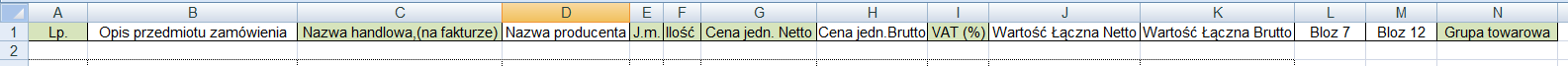 Dane należy wpisywać w odpowiednich kolumnach zawierając odpowiednie informacje – zgodne z treścią formularza specyfikacji cenowej, stanowiącego załącznik nr 1 do umowy. Poprawnie wyglądająca tabela arkusza: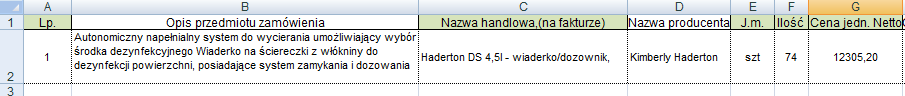 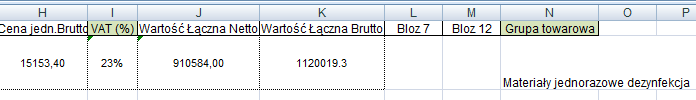 Tak przygotowany arkusz nie powinien zawierać innych wierszy niż nagłówek i kolejne pozycje z umowy. Wszystkie dane nie związane z pozycją umowy będą w trakcie importu wykazywane jako błąd. Rozbicie pakietu na poszczególne składowe. Jeżeli w formularzu specyfikacji cenowej dany pakiet składa się z kilku pozycji lub gdy dana  pozycja ma wiele rozmiarów, pozycję należy rozbić według następującego wzoru: 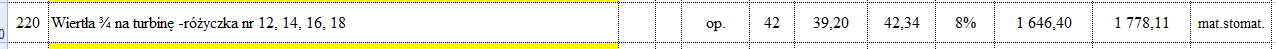 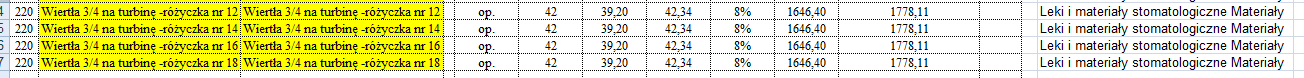 Jedną pozycję zastępujemy czterema szczegółowymi.  Ilość i wartości powinny zostać takie same jak dla pozycji głównej (przed rozbiciem). Najczęściej popełniane błędy przy wpisywaniu danych, zaznaczone na obrazku poniżej:
- kolumna B: widać że po pierwszym zdaniu występuje łamanie wiersza dodatkowo pojawia się niedozwolony znaczek ; 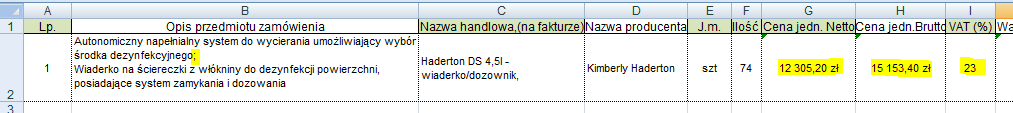 Pozostawienie złamania wiersza lub znaku będzie powodowało błędy w trakcie importu danych. W tym celu wymaga się usunięcia wszystkich takich znaków z przedmiotowego dokumentu. - kolumna G: system nie zrozumie takiej liczby. Należy usunąć jakiekolwiek oznaczenia walut oraz tak sformatować tekst aby w wartościach liczbowych nie występowały odstępy. - kolumna I: podatek VAT musi zostać wpisany w wartości tekstowej 8%, 23%, etc.                                                                                                      Zał. Nr 5 do SIWZWZÓR UMOWYzawarta w dniu ........................  roku w Warszawie, pomiędzy Szpitalem Bielańskim im. ks. Jerzego Popiełuszki Samodzielnym Publicznym Zakładem Opieki Zdrowotnej z siedzibą w Warszawie, ul. Cegłowska 80, jako podmiotem leczniczym, prowadzącym działalność na podstawie wpisu do rejestru prowadzonego przez Sąd Rejonowy dla m. st. Warszawy w Warszawie, XIII Wydział Gospodarczy Krajowego Rejestru Sądowego pod nr KRS 0000087965 oraz wpisanym do rejestru podmiotów prowadzących działalność leczniczą prowadzonym przez Wojewodę Mazowieckiego pod nr 000000007199, NIP 118-14-17-683, REGON 012298697, zwanym dalej Zamawiającym, reprezentowanym przez:Elżbietę Błaszczyk  -    Z-cę Dyrektora ds. EkonomicznychElżbietę Kmitę        -    Główną Księgowąafirmą ......................... z siedzibą w ..............................zwaną dalej Wykonawcą, reprezentowaną przez:......................................................................................................KRS Nr ............................REGON ...........................Umowa dotyczy realizacji zamówienia publicznego, przeprowadzonego w trybie przetargu nieograniczonego na: dostawę wyrobów medycznych do zabiegów naczyniowych dla Szpitala Bielańskiego w Warszawie (ZP-48/2018).§ 1Przedmiotem umowy jest sukcesywne zaopatrywanie Zamawiającego w wyroby medyczne do zabiegów naczyniowych dostarczane do magazynu depozytowego Zamawiającego w Oddziale Chirurgii Naczyniowej. Wykonawca zobowiązuje się dostarczać wyroby medyczne (ZGODNIE Z PAKIETEM ……), po cenach jednostkowych określonych w Załączniku Nr 1 do umowyDostawa główna mająca na celu zaopatrzenie magazynu depozytowego w wyroby medyczne odbędzie się na podstawie przesłanego faksem zgłoszenia Zamawiającego. Wykonawca zobowiązany jest dostarczyć zamówione wyroby medyczne w terminie 7. dni roboczych od daty przekazania zamówienia.Wykonawca uzupełniać będzie magazyn depozytowy w terminie 3. dni roboczych, po zgłoszeniu zużycia wyrobów medycznych z magazynu depozytowego. Zgłoszenie zużycia dokonywane będzie przez pracownika Działu Zaopatrzenia Zamawiającego                              w terminie do 3. dni roboczych od daty wszczepienia akcesoriów. Zamawiający poinformuje Wykonawcę, kto jest osobą uprawnioną do zamawiania produktów do magazynu depozytowego. Zgłoszenie zużycia będzie przekazywane faksem na numer Wykonawcy: ……………………… lub e-mail Wykonawcy: …………………………………………...Wyroby medyczne w magazynie depozytowym stanowią własność Wykonawcy, a Zamawiający jest finansowo odpowiedzialny za wszystkie części wyposażenia, które zostaną zużyte, zagubione lub uszkodzone. Na życzenie Wykonawcy zezwoli przedstawicielom Wykonawcy na dostęp                                  do wyrobów medycznych w magazynie w celu sprawdzenia ich ilości i stanu. Zamawiający zobowiązany jest do magazynowania wyrobów medycznych w warunkach odpowiednich dla produktów medycznych. Wyroby medyczne dostarczane przez Wykonawcę do magazynu depozytowego są przeznaczone wyłącznie do użytku wewnętrznego Oddziału Chirurgii Naczyniowej Zamawiającego. Odsprzedaż, udostępnianie stronom trzecim lub wykorzystanie poza siedzibą Zamawiającego jest zabronione. Ceny wyrobów medycznych znajdujących się na wyposażeniu magazynu depozytowego pozostają niezmienione w okresie trwania niniejszej umowy.Zamawiający zastrzega sobie możliwość  korygowania terminów i wielkości dostaw.Zamówienie przez Zamawiającego większej lub mniejszej ilości akcesoriów wskazanych w umowie                           w ujęciu asortymentowym, nie powodujące zwiększenia łącznej wartości przedmiotu umowy w kwocie brutto, o której mowa w § 3 ust. 1, nie stanowi zmiany warunków niniejszej umowy i nie wymaga sporządzenia aneksu do umowy.10.W ramach niniejszej umowy, w terminie do 5-u dni roboczych od daty zawarcia umowy, Wykonawca zobowiązuje się do sporządzenia i przesłania do Zamawiającego drogą elektroniczną załącznika asortymentowo-cenowego w formie arkusza programu MS Excel (.exe) na adres: zao@bielanski.med.pl wypełnionego zgodnie z instrukcją opisaną w specyfikacji istotnych warunków zamówienia.§ 2Wartość brutto umowy nie przekroczy kwoty: …………………………………………… (słownie: …………………………………………….. i 00/100 złotych); i ustalona została na podstawie cen jednostkowych przedstawionych w ofercie złożonej w przetargu nieograniczonym nr ZP-48/2018.Zapłata dotyczyć będzie faktycznie dostarczonej ilości wyrobów medycznych, po cenach zgodnych z cenami jednostkowymi określonymi  w Załączniku Nr 1 do umowy.Wartość umowy, o której mowa w ust. 1 zawiera koszty transportu i rozładunku (magazyn, godz. 8.00 - 13.00).Ryzyko dostarczenia wyrobów medycznych, w tym związane z transportem i rozładunkiem (magazyn), ponosi Wykonawca.Zamawiający zastrzega sobie prawo do niewykorzystania całości asortymentu, określonego w Załączniku                       Nr 1 do niniejszej umowy.§ 3Umowa zostaje zawarta na okres od dnia …………………………….. r. do dnia ……………………. r.  Zamawiający przewiduje możliwość przedłużenia okresu trwania umowy w przypadku gdy przed upływem terminu jej obowiązywania nie zostanie wyczerpana wartościowo (maksymalnie o 6 miesięcy). Przedłużenie okresu obowiązywania umowy nastąpi po obustronnym podpisaniu aneksu.§ 4Zamawiający zobowiązuje się do zapłaty za zużyte, zagubione bądź zniszczone wyroby medyczne.Faktury wystawiane będą na podstawie zgłoszenia zużycia, przesyłanego Wykonawcy po każdorazowym zużyciu. Wykonawca zobowiązany jest do wskazania na fakturze każdorazowo numeru zamówienia umieszczonego w zgłoszeniu zużycia.Zamawiający zobowiązuje się do regulowania należności nie później niż w ciągu 60 dni od daty przyjęcia przez Kancelarię Zamawiającego prawidłowo wystawionej faktury, przelewem na rachunek bankowy Wykonawcy.  Za dzień zapłaty uznaje się datę obciążenia rachunku Zamawiającego.Fakturę VAT należy doręczyć Zamawiającemu w jednej z podanych niżej form:a) osobiście do Kancelarii Szpitala (pawilon H, pokój 134),b) drogą pocztową /pocztą kurierską pod adres: Szpital Bielański im. ks. Jerzego Popiełuszki - SPZOZ,     01-809 Warszawa, ul. Cegłowska 80 - Kancelariac) drogą elektroniczną, w formacie PDF, pod adres: faktury@bielanski.med.plW przypadku niezużycia całości zamówionych wyrobów medycznych w trakcie obowiązywania umowy, Wykonawca zobowiązuje się do odebrania tego towaru w ciągu 2. dni od dnia końca obowiązywania umowy i nieobciążania Zamawiającego fakturami VAT. Obowiązek odebrania nie dotyczy towaru przeterminowanego lub uszkodzonego przez Zamawiającego§ 5W przypadku dostarczenia towaru niespełniającego warunków zamówienia Zamawiający zastrzega sobie prawo żądania wymiany wadliwego towaru. Wszelkie reklamacje Wykonawca zobowiązany jest załatwić w ciągu 5. dni roboczych, a po bezskutecznym upływie tego terminu reklamacja uważana będzie za uznaną w całości, zgodnie                             z żądaniem Zamawiającego.W przypadku stwierdzenia przy odbiorze dostawy niezgodnej z zamówieniem lub zgłoszeniem zużycia, Zamawiający zastrzega sobie prawo do odmowy przyjęcia towaru. Koszty odbioru dostawy, o której mowa w ust. 3 w całości obciążają Wykonawcę.§ 7W razie wystąpienia zwłoki w dostarczeniu i wydaniu wyrobów medycznych Wykonawca zobowiązuje się do zapłaty Zamawiającemu kary umownej w wysokości 0,2 % wartości niedostarczonego asortymentu, za każdy dzień zwłoki. W razie wystąpienia zwłoki w sporządzeniu i przesłaniu drogą elektroniczną załącznika asortymentowo-cenowego w formie arkusza programu MS Excel (.exe) na adres: zaop@bielanski.med.pl Wykonawca zobowiązuje się do zapłacenia Zamawiającemu kary umownej w wysokości 100 zł za każdy dzień zwłoki, licząc od 6-go dnia roboczego od daty zawarcia umowy. Wykonawca zobowiązany jest oznaczyć w tytule adresu e-mail: nr postępowania oraz nazwę firmy przesyłającej załącznik asortymentowo- cenowy.Zamawiający uprawniony jest do potrącania kary umownej z płatności wynikających z faktur.Zamawiający może dochodzić na zasadach ogólnych odszkodowania przewyższającego zastrzeżoną powyżej karę umowną.  W przypadku niedotrzymania terminów dostawy, określonych w § 1 ust. 2 oraz 3 lub niezałatwienia reklamacji w terminie określonym w § 5 ust. 2, Zamawiający zastrzega sobie prawo do zakupu  niedostarczonego przedmiotu zamówienia u innego dostawcy. Zakup może nastąpić po 
bezskutecznym upływie wyznaczonego przez Zamawiającego dodatkowego terminu realizacji   
zamówienia zgodnego z umową, nie krótszego, niż 3 dni robocze. W przypadku poniesienia przez 
Zamawiającego wyższych kosztów, niż wynikają z niniejszej umowy, różnicą Zamawiający 
obciąży Wykonawcę. § 9Strony dopuszczają zmianę niniejszej umowy w zakresie przedmiotowym, tj. zastąpienie produktu objętego umową odpowiednikiem w przypadku:a)	zaprzestania wytwarzania produktu objętego umową, w tym czasowego wstrzymania produkcji, pod warunkiem iż odpowiednik jest tej samej lub wyższej jakości, za cenę nie wyższą niż cena produktu objętego umową,b)	wprowadzenia do sprzedaży przez producenta zmodyfikowanego/udoskonalonego produktu,                  za cenę nie wyższą niż cena produktu objętego umową.Dopuszcza się zmiany umowy w zakresie: numeru katalogowego produktu, nazwy produktu, wielkości opakowania przy zachowaniu jego parametrów - w przypadku wprowadzenia niniejszych zmian przez producenta.Zamawiający każdorazowo dopuszcza dostawy produktu po cenach niższych (np. w wyniku promocji lub zastosowania korzystnych dla Zamawiającego upustów przez Wykonawcę itp.) niż określone                   w niniejszej umowie.W przypadku ustawowej zmiany stawki podatku VAT Wykonawca stosuje nową stawkę z dniem jej obowiązywania, z zachowaniem cen jednostkowych netto określonych w Załączniku Nr 1.Zaistnienie okoliczności wymienionych w ust. 2, 3 oraz 4 nie wymaga sporządzenia aneksu do niniejszej umowy.Wynagrodzenie wykonawcy określone w § 2 ust. 1 ulegnie zmianie o poniesione przez Wykonawcę koszty:W przypadku zmiany stawki podatku od towarów i usług, wprowadzonej odpowiednim aktem prawnym – zmianie ulegnie wyłącznie kwota VAT w stopniu wynikającym z wprowadzonej zmiany, przy zachowaniu stałej ceny netto;W przypadku zmiany wysokości minimalnego wynagrodzenia za pracę ustalonego na podstawie art. 2 ust. 3-5 ustawy z dnia 10 października 2002 r. o minimalnym wynagrodzeniu za pracę;W przypadku zmiany zasad podlegania ubezpieczeniom społecznym lub ubezpieczeniu zdrowotnemu lub wysokości stawki składki na ubezpieczenia społeczne lub zdrowotne,- jeżeli zmiany te będą miały wpływ na koszty wykonania zamówienia przez Wykonawcę.Zmiana wysokości wynagrodzenia obowiązywać będzie od dnia wejścia w życie zmian, o których mowa w ust. 1.W przypadku zmian określonych w ust. 6 pkt. 2 i 3, Wykonawca może wystąpić do Zamawiającego z wnioskiem o zmianę wynagrodzenia, przedkładając odpowiednie dokumenty potwierdzające zasadność złożenia takiego wniosku. Wykonawca winien wykazać ponad wszelką wątpliwość, że zaistniała zmiana ma bezpośredni wpływ na koszty wykonania zamówienia oraz określić stopień, w jakim wpłynie ona na wysokość wynagrodzenia.W wypadku zmiany, o której mowa w ust. 6 pkt. 1, wartość netto wynagrodzenia Wykonawcy nie zmieni się, a określona w aneksie wartość brutto wynagrodzenia zostanie wyliczona na podstawie nowych przepisów.W przypadku zmiany, o której mowa w ust. 6 pkt. 2, wynagrodzenie Wykonawcy ulegnie zmianie o wartość wzrostu całkowitego kosztu Wykonawcy wynikającą ze zwiększenia wynagrodzeń osób bezpośrednio wykonujących zamówienie do wysokości aktualnie obowiązującego minimalnego wynagrodzenia, z uwzględnieniem wszystkich obciążeń publicznoprawnych od kwoty wzrostu minimalnego wynagrodzenia.W przypadku zmiany, o której mowa w ust. 6 pkt. 3, wynagrodzenie Wykonawcy ulegnie zmianie o wartość wzrostu całkowitego kosztu Wykonawcy, jaką będzie on zobowiązany dodatkowo ponieść w celu uwzględnienia tej zmiany, przy zachowaniu dotychczasowej kwoty netto wynagrodzenia osób bezpośrednio wykonujących zamówienie na rzecz Zamawiającego.§ 10Wykonawca oświadcza, że zaoferowane przez niego wyroby medyczne są dopuszczone do obrotu                            na terytorium Rzeczypospolitej Polskiej.§ 11Ocena realizacji zawartej umowy będzie prowadzona na zasadach określonych w obowiązującej w Szpitalu Bielańskim procedurze oceny wykonawców, prowadzonej w ramach Zintegrowanego Systemu Zarządzania.Podstawowe założenia procedury oceny wykonawców:rozróżnia się dwie kategorie uchybień w realizacji umowy: uchybienie istotne i uchybienie 
o mniejszej randze (1 uchybienie istotne = 3 uchybienia o mniejszej randze). „Istotność” uchybienia należy rozpatrywać pod kątem zagrożenia, jakie ono niesie dla prawidłowej działalności Zamawiającego, w szczególności dla życia i zdrowia jego pacjentów oraz mienia Szpitala. gdy wykonawca dopuści się 1 uchybienia istotnego lub 3 uchybień o mniejszej randze, Zamawiający wezwie go do należytego realizowania zawartej umowy oraz poinformuje o zagrożeniu jej rozwiązaniem, w przypadku popełnienia kolejnych uchybień. Zamawiający rozwiąże umowę z zachowaniem miesięcznego okresu wypowiedzenia, z przyczyn leżących po stronie wykonawcygdy wykonawca dopuści się 2 uchybień istotnych lub 6 uchybień o mniejszej randze, Zamawiający rozwiąże umowę ze skutkiem natychmiastowym, z przyczyn leżących po stronie wykonawcy.Za uchybienia istotne zostanie uznane każde, dokonane w sposób zawiniony, poważne naruszenie obowiązków zawodowych, podważające uczciwość wykonawcy, w szczególności gdy w wyniku zamierzonego działania lub rażącego niedbalstwa nie wykonał on lub nienależycie wykonał zamówienie, co zamawiający jest w stanie wykazać za pomocą stosownych środków dowodowychW szczególności, za uchybienia o mniejszej randze zostaną uznane następujące uchybienia:nieterminowych dostaw wyrobów medycznych, dostaw niezgodnych z umową lub zamówieniem, nieuwzględnienia reklamacji W przypadku zmiany procedurze oceny wykonawców, prowadzonej w ramach Zintegrowanego Systemu Zarządzania w Szpitalu Bielańskim, zastosowanie będą miały zasady obowiązujące w dniu składania ofert, przywołane w niniejszej umowie. 12Strony oświadczają, iż wynikające z niniejszej umowy sprawy sporne będą załatwiane polubownie                     w drodze uzgodnień  i porozumień. Właściwym do rozpoznania sporu jest sąd siedziby Zamawiającego. 13Wykonawca nie może bez pisemnej zgody Zamawiającego dokonywać cesji zobowiązań Zamawiającego               z niniejszej umowy na osoby trzecie. 14W razie wystąpienia istotnej zmiany okoliczności powodującej, że wykonanie umowy nie leży w interesie publicznym, czego nie można było przewidzieć w chwili zawarcia umowy, Zamawiający może odstąpić            od umowy w terminie 30 dni od powzięcia wiadomości o tych okolicznościach. W takim wypadku Wykonawca może żądać jedynie wynagrodzenia należnego mu z tytułu wykonania części umowy§ 15W sprawach nieuregulowanych niniejszą umową będą miały zastosowanie przepisy ustawy z dnia                          29 stycznia 2004 r. Prawo zamówień publicznych, Kodeksu Cywilnego oraz przepisy ustawy o wyrobach medycznych.§ 16Umowa została sporządzona w dwóch jednobrzmiących egzemplarzach po jednym dla każdej ze stron.WYKONAWCA							                                            ZAMAWIAJĄCYZałącznik nr 6 do SIWZARKUSZ ASORTYMENTOWO CENOWYPakiet ….Uwaga: - kolumna 11 nie dotyczy Wykonawców- format dokumentu: plik .xls programu MS Excel, wypełniony i przekazany Zamawiającemu na zasadach określonych w Załączniku nr 3 do SIWZ, pkt 3.Załącznik nr 7 do SIWZUMOWA POWIERZENIA PRZETWARZANIA DANYCH OSOBOWYCH- dotyczy pakietu 7 -pomiędzy:SZPITAL BIELAŃSKI Im. ks. J. Popiełuszki Samodzielny Publiczny Zakład Opieki Zdrowotnej z siedzibą w Warszawa, prowadzący działalność na podstawie wpisu do rejestru prowadzonego przez Sąd Rejonowy dla m. st. Warszawy w Warszawie, XIII Wydział Gospodarczy Krajowego Rejestru Sądowego pod nr KRS 0000087965 oraz wpisany do rejestru podmiotów prowadzących działalność leczniczą prowadzonym przez Wojewodę Mazowieckiego pod nr 000000007199, NIP 118-14-17-683, REGON 012298697, zwany dalej Zleceniodawcą, w imieniu którego działają:Elżbietę Błaszczyk 		 - Z-cę Dyrektora ds. EkonomicznychElżbietę Kmitę             		 - Główną Księgowąa ……………………………………………………………………………………………………………………….zwaną dalej Zleceniobiorcą, w imieniu której działają:……………………………………………………………………………………………………………………….zwaną*/ zwanym* dalej: „Podmiotem przetwarzającym”,zwanymi łącznie dalej: „Stronami” o następującej treści:§ 1Oświadczenia StronSzpital oświadcza, że jest Administratorem w rozumieniu art. 4 pkt 7 RODO.Administrator oświadcza, że powierzone Podmiotowi przetwarzającemu do przetwarzania dane osobowe zgromadził zgodnie z obowiązującymi przepisami prawa oraz że jest uprawniony do ich przetwarzania w zakresie, w jakim powierzył je Podmiotowi przetwarzającemu.Podmiot przetwarzający oświadcza, że w ramach prowadzonej działalności profesjonalnie zajmuje się przetwarzaniem danych osobowych objętym Umowa i Umową Podstawową, posiada w tym zakresie niezbędną wiedzę, odpowiednie środki techniczne i organizacyjne oraz daje rękojmię należytego wykonania niniejszej Umowy. Na żądanie Administratora Podmiot przetwarzający okaże Administratorowi stosowne referencje lub inne dowody, iż Podmiot przetwarzający zapewnia wystarczające gwarancje wdrożenia odpowiednich środków technicznych i organizacyjnych, aby przetwarzanie spełniało wymogi RODO i chroniło prawa osób, których dane dotyczą. § 2Opis przetwarzania przedmiot, czas trwania przetwarzania, charakter i cel przetwarzania, rodzaj danych osobowych oraz kategorie osób, których dane dotycząNa warunkach określonych niniejszą Umową oraz Umową Podstawową Administrator powierza Podmiotowi przetwarzającemu przetwarzanie w rozumieniu art. 4 pkt 2 RODO, danych osobowych, o których niżej mowa (Przedmiot przetwarzania). Przetwarzanie będzie wykonywane w okresie obowiązywania Umowy Podstawowej.Charakter i cel przetwarzania wynikają z Umowy Podstawowej. Celem przetwarzania jest:…………………………………………………………………………………………………………… [precyzyjne wskazanie celu powierzenia przetwarzania danych osobowych]Charakter przetwarzania obejmuje:…………………………………………………………………………………………………………………………………………………...…………………………………………………………………………………………...…………………………………………………………………………………………...[precyzyjne wskazanie sposobu, w jaki mają być przetwarzane dane osobowe, np. wskazanie konkretnych operacji wykonywanych na danych osobowych albo sprecyzowanie, czy dane osobowe będą przetwarzane w postaci elektronicznej i/lub papierowej]Przetwarzanie obejmować będzie następujące rodzaje danych osobowych: Imię, nazwisko, adres e-mail, numer telefonu dane osobowe w tym medyczne niezbędne do realizacji umowy o której mowa w paragrafie 1 [precyzyjne wskazanie rodzaju danych osobowych, np. poprzez wyliczenie  enumeratywne kategorii przetwarzanych danych osobowych, w tym określenie, czy obejmuje ono przetwarzanie tzw. danych zwykłych i/lub szczególnych kategorii danych osobowych, 
w tym danych dotyczących zdrowia ]Przetwarzanie danych będzie dotyczyć następujących kategorii osób: …………………………………………………………………………………………...[precyzyjne wskazanie kategorii osób, których dane dotyczą, np. pracownicy Administratora, pacjenci, osoby wykonujące zawód medyczny]§ 3PodpowierzeniePodmiot przetwarzający nie może korzystać z usług innego podmiotu przetwarzającego bez uprzedniej szczegółowej lub ogólnej pisemnej zgody Administratora. W przypadku ogólnej pisemnej zgody podmiot przetwarzający informuje Administratora o wszelkich zamierzonych zmianach dotyczących dodania lub zastąpienia innych podmiotów przetwarzających, dając tym samym administratorowi możliwość wyrażenia sprzeciwu wobec takich zmian.Podmiot przetwarzający może powierzyć konkretne operacje przetwarzania danych („podpowierzenie”) w drodze pisemnej umowy podpowierzenia („Umowa Podpowierzenia”) innym podmiotom przetwarzającym „Podprzetwarzający”).W razie zgłoszenia sprzeciwu, o którym mowa w ust. 1 Podmiot przetwarzający nie ma prawa powierzyć danych Podprzetwarzającemu objętemu sprzeciwem, a jeżeli sprzeciw dotyczy aktualnego Podprzetwarzającego, musi niezwłocznie zakończyć podpowierzenie temu Podprzetwarzającemu. Wątpliwości co do zasadności sprzeciwu i ewentualnych negatywnych konsekwencji Podmiot przetwarzający zgłosi Administratorowi w czasie umożliwiającym zapewnienie ciągłości przetwarzania. Dokonując podpowierzenia Podmiot przetwarzający ma obowiązek zobowiązać Podprzetwarzającego do realizacji wszystkich obowiązków Podmiotu przetwarzającego wynikających z niniejszej Umowy powierzenia, z wyjątkiem tych, które nie mają zastosowania ze względu na naturę konkretnego podpowierzenia. Podmiot przetwarzający nie ma prawa przekazać Podprzetwarzającemu całości wykonania Umowy. § 4Obowiązki i prawa AdministratoraAdministrator zobowiązany jest współdziałać z Podmiotem przetwarzającym w wykonaniu Umowy, udzielać mu wyjaśnień w razie wątpliwości co do legalności poleceń Administratora, jak też wywiązywać się terminowo ze swoich szczegółowych obowiązków. Administrator kontroluje sposób przetwarzania powierzonych danych osobowych po uprzednim poinformowaniu Podmiotu przetwarzającego o planowanej kontroli, co najmniej 7 dni przed planowanym terminem rozpoczęcia kontroli ze wskazaniem na piśmie osób wyznaczonych przez Administratora do przeprowadzenia kontroli. Podmiot przetwarzający umożliwia Administratorowi przeprowadzenie kontroli.Administrator lub wyznaczone przez niego osoby są uprawnione do wstępu do pomieszczeń, w których przetwarzane są powierzone dane osobowe oraz wglądu do dokumentacji związanej z ich przetwarzaniem. Administrator uprawniony jest do żądania od Podmiotu przetwarzającego udzielania informacji dotyczących przebiegu przetwarzania danych osobowych oraz udostępnienia rejestr wszystkich kategorii czynności przetwarzania dokonywanych w imieniu Administratora. Podmiot przetwarzający udostępnia Administratorowi wszelkie informacje niezbędne do wykazania zgodności działania z przepisami RODO.Administrator jest uprawniony do żądania udzielania wszelkich informacji lub wyjaśnień, w postaci papierowej lub elektronicznej, dotyczących danych osobowych, powierzonych do przetwarzania na podstawie niniejszej Umowy. Podmiot przetwarzający jest zobligowany udzielić wszelkich niezbędnych informacji dotyczących realizacji postanowień niniejszej Umowy.W przypadku wystąpienia zagrożeń mogących mieć wpływ na odpowiedzialność Administratora za przetwarzanie powierzonych danych osobowych Podmiot przetwarzający zobowiązany jest niezwłocznie podjąć działania w celu ich usunięcia oraz natychmiast poinformować o nich Administratora.Podmiot przetwarzający niezwłocznie informuje Administratora o wszelkich postępowaniach w sprawie naruszenia przepisów o ochronie danych osobowych lub podejrzenia takiego naruszenia, prowadzonych przez pracowników Prezesa Urzędu Ochrony Danych Osobowych dotyczących danych osobowych, powierzonych do przetwarzania na podstawie niniejszej Umowy.W przypadku powzięcia przez Administratora wiadomości o rażącym naruszeniu zobowiązań wynikających z przepisów dotyczących ochrony danych osobowych lub niniejszej Umowy, Podmiot przetwarzający umożliwi Administratorowi przeprowadzenie niezapowiedzianej kontroli.Podmiot przetwarzający jest zobowiązany do zastosowania się do zaleceń pokontrolnych sformułowanych przez Administratora, dotyczących zabezpieczenia danych osobowych, których przetwarzanie zostało powierzone Podmiotowi przetwarzającemu.§ 5Obowiązki Podmiotu przetwarzającegoPodmiot przetwarzający ma następujące obowiązki:Podmiot przetwarzający przetwarza dane wyłącznie zgodnie udokumentowanymi poleceniami lub instrukcjami Administratora;Podmiot przetwarzający oświadcza, że nie przekazuje danych do państwa trzeciego lub organizacji międzynarodowej (czyli poza Europejski Obszar Gospodarczy („EOG”). Podmiot przetwarzający oświadcza również, że nie korzysta z podwykonawców, którzy przekazują dane poza EOG;Jeżeli Podmiot przetwarzający ma zamiar lub obowiązek przekazywać dane poza EOG, informuje o tym Administratora, w celu umożliwienia Administratorowi podjęcia decyzji i  działań niezbędnych do zapewnienia zgodności przetwarzania z prawem lub zakończenia powierzenia przetwarzania;Podmiot przetwarzający uzyskuje od osób, które zostały przez niego upoważnione do przetwarzania danych w celu wykonaniu Umowy, udokumentowane zobowiązania do zachowania tajemnicy, ewentualnie upewnia się, że te osoby podlegają ustawowemu obowiązkowi zachowania tajemnicy;Podmiot przetwarzający zapewnia ochronę danych i podejmuje środki ochrony danych, o których mowa w art. 32 RODO, zgodnie z dalszymi postanowieniami Umowy;Podmiot przetwarzający zobowiązuje się wobec Administratora do odpowiadania na żądania osoby, której dane dotyczą, w zakresie wykonywania praw określonych w rozdziale III RODO („Prawa osoby, której dane dotyczą”). Podmiot przetwarzający oświadcza, że zapewnia obsługę praw jednostki w odniesieniu do powierzonych danych;Podmiot przetwarzający przestrzega warunków korzystania z usług innego podmiotu przetwarzającego (Podprzetwarzającego);Podmiot przetwarzający, biorąc pod uwagę charakter przetwarzania, w miarę możliwości pomaga Administratorowi poprzez odpowiednie środki techniczne i organizacyjne wywiązać się z obowiązku odpowiadania na żądania osoby, której dane dotyczą, w zakresie wykonywania jej praw określonych w rozdziale III RODO („Prawa osoby, której dane dotyczą”);Podmiot przetwarzający współpracuje z Administratorem przy wykonywaniu przez Administratora obowiązków określonych w art. 32−36 RODO; Podmiot przetwarzający zobowiązuje się do ograniczenia dostępu do danych osobowych wyłącznie do osób, których dostęp do danych jest niezbędny dla realizacji Umowy. Podmiot przetwarzający ma obowiązek zapewnić osobom upoważnionym do przetwarzania danych odpowiednie szkolenie z zakresu ochrony danych osobowych;Podmiot przetwarzający zobowiązuje się do prowadzenia dokumentacji opisującej sposób przetwarzania danych, w tym rejestru wszystkich kategorii czynności przetwarzania dokonywanych w imieniu Administratora;Podmiot przetwarzający powiadamia Administratora o każdym podejrzeniu naruszenia ochrony danych osobowych, nie później niż w 24 godziny od pierwszego zgłoszenia, umożliwia Administratorowi uczestnictwo w czynnościach wyjaśniających i informuje Administratora o ustaleniach z chwilą ich dokonania, w szczególności o stwierdzeniu naruszenia. Powiadomienie stwierdzeniu naruszenia, powinno być przesłane wraz z  wszelką niezbędną dokumentacją dotyczącą naruszenia, aby umożliwić Administratorowi spełnienie obowiązku powiadomienia organ nadzorczego.§ 6Odpowiedzialność StronAdministrator ponosi odpowiedzialność za przestrzeganie przepisów prawa w zakresie ochrony danych osobowych zgodnie z RODO.Podmiot przetwarzający ponosi odpowiedzialność za przetwarzanie danych niezgodnie z niniejszą Umową.Podmiot przetwarzający odpowiada za szkody spowodowane swoim działaniem w związku z niedopełnieniem obowiązków, które RODO nakłada bezpośrednio na Podmiot przetwarzający lub gdy działał poza zgodnymi z prawem instrukcjami Administratora lub wbrew tym instrukcjom. Podmiot przetwarzający odpowiada za szkody spowodowane niezastosowaniem właściwych środków bezpieczeństwa.Jeżeli Podmiot przetwarzający nie wywiąże się ze spoczywających na nim obowiązków ochrony danych, pełna odpowiedzialność wobec Administratora za wypełnienie obowiązków przez Podprzetwarzającego spoczywa na Podmiocie przetwarzającym.Każda ze Stron odpowiada za szkody wyrządzone drugiej Stronie oraz osobom trzecim w  związku z wykonywaniem niniejszej Umowy. Odpowiedzialność Stron jest określona zgodnie z przepisami ustawy z dnia 23 kwietnia 1964 r. Kodeks cywilny (Dz. U. z 2017 r., poz. 459 z późn. zm.), z uwzględnieniem przepisów ustawy o ochronie danych osobowych oraz postanowień niniejszej Umowy.W celu uniknięcia wątpliwości Podmiot przetwarzający ponosi odpowiedzialność za działania swoich pracowników i innych osób, przy pomocy których przetwarza dane osobowe, jak za własne działanie i zaniechanie.§7Zasady zachowania poufnościPodmiot przetwarzający zobowiązuje się do zachowania w tajemnicy wszelkich informacji, danych, materiałów, dokumentów i danych osobowych otrzymanych od Administratora i od współpracujących z nim osób oraz danych uzyskanych w jakikolwiek inny sposób, zamierzony czy przypadkowy w postaci papierowej lub elektronicznej („dane poufne”).Podmiot przetwarzający oświadcza, że w związku ze zobowiązaniem do zachowania w  tajemnicy danych poufnych nie będą one wykorzystywane, ujawniane ani udostępniane bez pisemnej zgody Administratora danych w innym celu niż wykonanie Umowy, chyba że konieczność ujawnienia posiadanych informacji wynika  z obowiązujących przepisów prawa lub Umowy.§ 8Postanowienia końcoweAdministrator jest uprawniony do rozwiązania niniejszej Umowy ze skutkiem natychmiastowym, w przypadku: rażącego naruszenia przez Podmiot przetwarzający postanowień określonych w niniejszej Umowie;gdy w wyniku kontroli pracowników Prezesa Urzędu Ochrony Danych Osobowych zostanie stwierdzone naruszenia przepisów o ochronie danych osobowych.W przypadku rozwiązania niniejszej Umowy  Podmiot przetwarzający usuwa wszelkie dane osobowe lub jeżeli nie jest to możliwe zwraca Administratorowi wszelkie dane osobowe oraz usuwa wszelkie ich istniejące kopie, chyba że prawo Unii lub prawo państwa członkowskiego nakazują przechowywanie danych osobowych, w nieprzekraczanym terminie 7 dni, licząc od dnia rozwiązania niniejszej Umowy. Fakt dokonania usunięcia  lub zwrotu potwierdza się odpowiednim protokołem.Wszelkie zmiany lub uzupełnienia niniejszej Umowy wymagają zachowania formy pisemnej pod rygorem nieważności.W przypadku, gdy niniejsza Umowa odwołuje się do przepisów prawa, oznacza to również inne przepisy dotyczące ochrony danych osobowych, a także wszelkie nowelizacje, jakie wejdą w życie po dniu zawarcia Umowy, jak również akty prawne, które zastąpią wskazane ustawy i rozporządzenia.W sprawach nieuregulowanych niniejszą Umową zastosowanie mają obowiązujące przepisy prawa, w szczególności ustawa o ochronie danych osobowych oraz Kodeks cywilny.Umowa wchodzi w życie z dniem jej podpisania przez Strony.Sądem właściwym dla rozstrzygania sporów powstałych w związku z realizacją niniejszej Umowy jest sąd właściwy dla siedziby Administratora.Umowę sporządzono w dwóch jednobrzmiących egzemplarzach, po jednym dla każdej 
ze Stron.    ………………………………		                                                           ……………………………………..Administrator						                          Podmiot przetwarzającyNr pakietuNazwa pakietuKwota1stentgraft aortalny do tętniaka aorty brzusznej i do aorty piersiowej wraz z zestawami do operacji powikłań po operacji tętniaków aorty brzusznej6 350,002stentgraft podnerkowy do aorty brzusznej i aorty piersiowej3 350,003stentgraft aortalny do aorty brzusznej i do aorty piersiowej 4 700,004stentgraft obwodowy montowany na balonie450,005stentgraft aortalny z nitonolu 300,006stentgraft do leczenia tętniaków aorty brzusznej3 850,007stentgraft polimerowy do aorty brzusznej850,008stentgraft aortalny z możliwością wycięcia okienka typu scallop3 950,009stentgraft stalowy do aorty brzusznej i piersiowej z systemem koszulowym i z kompletnym zestawem do implantacji2 400,0010stentgrafty aortalne i obwodowe   1 000,00Załącznik nr 1 do SIWZFORMULARZ OFERTOWYOFERTADo: Szpitala Bielańskiego im. Ks. Jerzego Popiełuszki – Samodzielnego Publicznego Zakładu  Opieki Zdrowotnej z siedzibą w Warszawie przy ul. Cegłowskiej 80W postępowaniu o udzielenie zamówienia publicznego prowadzonego w trybie przetargu nieograniczonego zgodnie z ustawą z dnia 29 stycznia 2004 r. Prawo zamówień publicznych na:  dostawę wyrobów medycznych do zabiegów naczyniowych dla Szpitala Bielańskiego w Warszawie (ZP-48/2018)OFERTADo: Szpitala Bielańskiego im. Ks. Jerzego Popiełuszki – Samodzielnego Publicznego Zakładu  Opieki Zdrowotnej z siedzibą w Warszawie przy ul. Cegłowskiej 80W postępowaniu o udzielenie zamówienia publicznego prowadzonego w trybie przetargu nieograniczonego zgodnie z ustawą z dnia 29 stycznia 2004 r. Prawo zamówień publicznych na:  dostawę wyrobów medycznych do zabiegów naczyniowych dla Szpitala Bielańskiego w Warszawie (ZP-48/2018)DANE WYKONAWCY:Osoba upoważniona do reprezentacji Wykonawcy/ów i podpisująca ofertę:………………..………………………………………………………………………………………………...…..Wykonawca/Wykonawcy: ………………..………………………………………………………………………………………………...…..………………..………………………………………………………………………………………………...…..Adres:………………..………………………………………………………………………………………………...…..………………..………………………………………………………………………………………………...…..Osoba odpowiedzialna za kontakty z Zamawiającym:………………..………………………………………………………………………………………………...…..Dane teleadresowe na które należy przekazywać korespondencję związaną z niniejszym postępowaniem: faks ………………………………………………………………………………………………………………...e-mail………………………………………………ji o  ……………………………………………………………………………………………………………...Adres do korespondencji (jeżeli inny niż adres siedziby):……………..………………………………………………………………………………………………...……..DANE WYKONAWCY:Osoba upoważniona do reprezentacji Wykonawcy/ów i podpisująca ofertę:………………..………………………………………………………………………………………………...…..Wykonawca/Wykonawcy: ………………..………………………………………………………………………………………………...…..………………..………………………………………………………………………………………………...…..Adres:………………..………………………………………………………………………………………………...…..………………..………………………………………………………………………………………………...…..Osoba odpowiedzialna za kontakty z Zamawiającym:………………..………………………………………………………………………………………………...…..Dane teleadresowe na które należy przekazywać korespondencję związaną z niniejszym postępowaniem: faks ………………………………………………………………………………………………………………...e-mail………………………………………………ji o  ……………………………………………………………………………………………………………...Adres do korespondencji (jeżeli inny niż adres siedziby):……………..………………………………………………………………………………………………...……..B. WSKAZANIE CZĘŚCI ZAMÓWIENIA: Niniejszym zgłaszam akces na dostawę, zgodnie z przedstawioną ofertą, według cen jednostkowych określonych w formularzu specyfikacji cenowej. Nasza oferta dotyczy pakietów: ………………………………………  B. WSKAZANIE CZĘŚCI ZAMÓWIENIA: Niniejszym zgłaszam akces na dostawę, zgodnie z przedstawioną ofertą, według cen jednostkowych określonych w formularzu specyfikacji cenowej. Nasza oferta dotyczy pakietów: ………………………………………  OŚWIADCZENIA:OŚWIADCZAMY, że zapoznaliśmy się ze Specyfikacją Istotnych Warunków Zamówienia oraz wyjaśnieniami i zmianami SIWZ przekazanymi przez Zamawiającego i uznajemy się za związanych określonymi w nich postanowieniami i zasadami postępowania. INFORMUJEMY,, że (właściwe zakreślić):wybór oferty nie  będzie prowadzić do powstania u Zamawiającego obowiązku podatkowego.wybór oferty będzie prowadzić do powstania u Zamawiającego obowiązku podatkowego w odniesieniu do następujących towarów/ usług (w zależności od przedmiotu zamówienia): …………………………………………………. Wartość towaru/ usług (w zależności od przedmiotu zamówienia) powodująca obowiązek podatkowy u Zamawiającego to ………………………. zł. netto **.** dotyczy Wykonawców, których oferty będą generować obowiązek doliczania wartości podatku VAT do wartości netto oferty, tj. w   przypadku:- wewnątrzwspólnotowego nabycia towarów,- mechanizmu odwróconego obciążenia, o którym mowa w rt. 17 ust. 1 pkt 7 ustawy o podatku od towarów i usług,- importu usług lub importu towarów, z którymi wiąże się obowiązek doliczenia przez zamawiającego przy porównywaniu cen    ofertowych podatku VAT.OŚWIADCZAMY, że w cenie oferty uwzględnione zostały wszystkie koszty związane z wykonywaniem przedmiotu zamówienia, niezbędne dla prawidłowego i pełnego wykonania przedmiotu zamówienia,  w tym koszty transportu.ZOBOWIUĄZUJEMY SIĘ do wykonywania zamówienia w terminie określonym w Specyfikacji Istotnych Warunków Zamówienia.OŚWIADCZAMY, że termin płatności wynosi 60 dni od daty przyjęcia przez Kancelarię Szpitala prawidłowo wystawionej faktury.OŚWIADCZAMY, że wszystkie informacje podane w oświadczeniach i dokumentach przedstawionych   w przedmiotowej ofercie są aktualne i zgodne z prawdą oraz zostały przedstawione z pełną świadomością konsekwencji wprowadzenia Zamawiającego w błąd przy przedstawianiu informacji.OŚWIADCZAMY*, że wykonanie następujących części zamówienia zamierzamy powierzyć podwykonawcom /należy podać firmy podwykonawców o ile jest to wiadome/:.............................................................................................................................................................................................................................................................................................................................................      * Uwaga: Oświadczenie powinno być spójne z oświadczeniem złożonym w jednolitym dokumencie Część II  Sekcja C i D OŚWIADCZAMY, że hasło/hasła do pliku/-ów JEDZ przekazanego/-ych w postaci elektronicznej jest/są następujące:	Nazwa pliku: …………………….…- hasło: ……………	Nazwa pliku: …………………….…- hasło: ……………Dodatkowe informacje niezbędne dla prawidłowego dostępu do dokumentu JEDZ,
w szczególności informacje o wykorzystanym programie szyfrującym lub procedurze odszyfrowania danych zawartych w JEDZ: ……………………………………………………………………..OŚWIADCZAMY, że należymy/nie należymy* do grupy małych i średnich przedsiębiorstw, zgodnie z definicją MŚP (małe i średnie przedsiębiorstwa) o której mowa w Rozporządzeniu Komisji (UE) nr 651/2014 z dnia 17 czerwca 2014 r., załącznik nr I do Rozporządzenia, art. 2.OŚWIADCZAMY, że wypełniliśmy obowiązki informacyjne przewidziane w art. 13 lub art. 14 RODO1) wobec osób fizycznych, od których dane osobowe bezpośrednio lub pośrednio pozyskałem w celu ubiegania się o udzielenie zamówienia publicznego w niniejszym postępowaniu.OŚWIADCZAMY, że wnieśliśmy wadium w wysokości: …………………………………. zł. w formie: ……………………………………………………………….... W załączeniu składamy dowód złożenia wadium. Konto bankowe do zwrotu wadium: …..............................................................................................Uprawnionym do kontaktów z Zamawiającym jest ...................................................................................tel.: ..........................................................................   faks.......................................................................... e-mail: ……………..………………………………………………………………………...………..…..Wyrażam zgodę na przesyłanie korespondencji przez Zamawiającego oraz przekazanie wyniku przedmiotowego postępowania na numer faksu lub na adres e-mail wskazany powyżej. Data przekazania faksu lub e-maila będzie oznaczała, iż otrzymałem/ łam stosowną informację.Oferta nasza zawiera łącznie ............  ponumerowanych stron.OŚWIADCZENIA:OŚWIADCZAMY, że zapoznaliśmy się ze Specyfikacją Istotnych Warunków Zamówienia oraz wyjaśnieniami i zmianami SIWZ przekazanymi przez Zamawiającego i uznajemy się za związanych określonymi w nich postanowieniami i zasadami postępowania. INFORMUJEMY,, że (właściwe zakreślić):wybór oferty nie  będzie prowadzić do powstania u Zamawiającego obowiązku podatkowego.wybór oferty będzie prowadzić do powstania u Zamawiającego obowiązku podatkowego w odniesieniu do następujących towarów/ usług (w zależności od przedmiotu zamówienia): …………………………………………………. Wartość towaru/ usług (w zależności od przedmiotu zamówienia) powodująca obowiązek podatkowy u Zamawiającego to ………………………. zł. netto **.** dotyczy Wykonawców, których oferty będą generować obowiązek doliczania wartości podatku VAT do wartości netto oferty, tj. w   przypadku:- wewnątrzwspólnotowego nabycia towarów,- mechanizmu odwróconego obciążenia, o którym mowa w rt. 17 ust. 1 pkt 7 ustawy o podatku od towarów i usług,- importu usług lub importu towarów, z którymi wiąże się obowiązek doliczenia przez zamawiającego przy porównywaniu cen    ofertowych podatku VAT.OŚWIADCZAMY, że w cenie oferty uwzględnione zostały wszystkie koszty związane z wykonywaniem przedmiotu zamówienia, niezbędne dla prawidłowego i pełnego wykonania przedmiotu zamówienia,  w tym koszty transportu.ZOBOWIUĄZUJEMY SIĘ do wykonywania zamówienia w terminie określonym w Specyfikacji Istotnych Warunków Zamówienia.OŚWIADCZAMY, że termin płatności wynosi 60 dni od daty przyjęcia przez Kancelarię Szpitala prawidłowo wystawionej faktury.OŚWIADCZAMY, że wszystkie informacje podane w oświadczeniach i dokumentach przedstawionych   w przedmiotowej ofercie są aktualne i zgodne z prawdą oraz zostały przedstawione z pełną świadomością konsekwencji wprowadzenia Zamawiającego w błąd przy przedstawianiu informacji.OŚWIADCZAMY*, że wykonanie następujących części zamówienia zamierzamy powierzyć podwykonawcom /należy podać firmy podwykonawców o ile jest to wiadome/:.............................................................................................................................................................................................................................................................................................................................................      * Uwaga: Oświadczenie powinno być spójne z oświadczeniem złożonym w jednolitym dokumencie Część II  Sekcja C i D OŚWIADCZAMY, że hasło/hasła do pliku/-ów JEDZ przekazanego/-ych w postaci elektronicznej jest/są następujące:	Nazwa pliku: …………………….…- hasło: ……………	Nazwa pliku: …………………….…- hasło: ……………Dodatkowe informacje niezbędne dla prawidłowego dostępu do dokumentu JEDZ,
w szczególności informacje o wykorzystanym programie szyfrującym lub procedurze odszyfrowania danych zawartych w JEDZ: ……………………………………………………………………..OŚWIADCZAMY, że należymy/nie należymy* do grupy małych i średnich przedsiębiorstw, zgodnie z definicją MŚP (małe i średnie przedsiębiorstwa) o której mowa w Rozporządzeniu Komisji (UE) nr 651/2014 z dnia 17 czerwca 2014 r., załącznik nr I do Rozporządzenia, art. 2.OŚWIADCZAMY, że wypełniliśmy obowiązki informacyjne przewidziane w art. 13 lub art. 14 RODO1) wobec osób fizycznych, od których dane osobowe bezpośrednio lub pośrednio pozyskałem w celu ubiegania się o udzielenie zamówienia publicznego w niniejszym postępowaniu.OŚWIADCZAMY, że wnieśliśmy wadium w wysokości: …………………………………. zł. w formie: ……………………………………………………………….... W załączeniu składamy dowód złożenia wadium. Konto bankowe do zwrotu wadium: …..............................................................................................Uprawnionym do kontaktów z Zamawiającym jest ...................................................................................tel.: ..........................................................................   faks.......................................................................... e-mail: ……………..………………………………………………………………………...………..…..Wyrażam zgodę na przesyłanie korespondencji przez Zamawiającego oraz przekazanie wyniku przedmiotowego postępowania na numer faksu lub na adres e-mail wskazany powyżej. Data przekazania faksu lub e-maila będzie oznaczała, iż otrzymałem/ łam stosowną informację.Oferta nasza zawiera łącznie ............  ponumerowanych stron.……………………………………………………….pieczęć Wykonawcy........................................................................................................Data i podpis upoważnionego przedstawiciela WykonawcyLp.NazwaProducent/model/typNr katalogowy*IlośćCena jedn. nettoWartość netto(4x5)VAT(od wartości netto)Wartość brutto 1234567812…RAZEMRAZEMNumer pakietuNazwa/właściwościIlość szt.1Stentgraft aortalny do tętniaka aorty brzusznej i do aorty piersiowej wraz z zestawami do operacji powikłań po operacji tętniaków aorty brzusznej1.1.Stentgraft aortalny do tętniaka aorty brzusznej z systemem nadnerkowym, nitinolowym:1. Przeznaczony dla pacjentów wymagających zabiegu, z krótką szyją proksymalną tętniaka, z możliwością szybkiego doboru odpowiedniego rozmiaru – uniwersalność stentgraftu.2. Możliwość zastosowania stentgraftu do metody kominowej – potwierdzona w instrukcji użytkowania3. proteza rozwidlona4. główna część protezy, tzw. body i kolateralne ramię składane z dwóch elementów - co daje jedno połączenie ( z możliwością zamiany na podstawowe body trzyelementowe5. przy konfiguracji dwuelementowej (j.w.) długość jednej strony stentgraftu do 245mm.6. konstrukcja całego stentu podporowego z nitinolonu7. materiał zewnętrzny np. z poliestru lub dakronu8. system mocowania tzw. nadnerkowego z wolnym stentem korony wystającym ponad protezę na długości min 15mm9. dodatkowe mocowanie w formie haczyków na koronie10. uniwersalność doboru rozmiaru dla różnych pacjentów11. możliwość zaopatrywania krótkich szyi pod tt. nerkowymi od 10mm12. stosowanie do zagiętych szyi do 75 stopni - potwierdzone w instrukcji użytkowania13. możliwość zaopatrzenia szyi tętniaka pod tt. nerkowymi o średnicy do 32mm (odpowiadająca średnica części aortalnej protezy min.36mm w modelach standardowych)14. średnica części biodrowej 10-28mm w modelach standardowych, długość części biodrowej 82-199 mm15. przedłużki aortalne i biodrowe w zestawie16. główna część brzuszna protezy o średnicy 23-36mm, a odległość do odejścia przeciwległej odnóżki 70-80mm17. hydrofolne pokrycie systemu wprowadzającego18. balon do modelowania stentgraftu w zestawie19. możliwość zmiany na stentgraft unilateralny-modele standardowe od min. 23 do max.36 mm20. okludery biodrowe w przypadku stentgraftu unilateralnego21. możliwość zamiany na stentgraft piersiowy (średnica do 46mm)22. przynajmniej dwuletni okres dystrybucji i wszczepiania stentgraftu w Polsce23. w przypadkach pilnych dostarczanie standardowej protezy do 12 godzin, w planowych do 48 godzin24. zestaw niezbędnych sztywnych prowadników (szt.2), cewników i koszulek do wprowadzenia protezy25. Możliwość zamiany na zestaw do reinterwencji składający się z mechanicznego systemu mocowania stentgraftów aortalnych do ściany aorty przy użyciu wkrętów naczyniowych + cuff aortalny  161.2.Zestaw do reinterwencji – wkręty aortalne z mankietem stengraftowym:Mechaniczny system mocowania stentgraftów brzusznych lub piersiowych do ściany aorty przy użyciu wkrętów naczyniowych. Zestaw dostępny w dwóch konfiguracjach w rozmiarze 16 F do stentgraftów brzusznych i trzech konfiguracjach w rozmiarze 18 F do stentgraftów piersiowych oraz mankiety aortalne (cuff )21.3.Koszulka sterowalna:Średnica wew. : 6.5F,  7F,  8.5FDługość robocza koszulki:  45 cm i 55 cmDługość zagięcia końcówki koszulki przy kącie 180 stopni:  9mm, 17 mm, 22 mmzmiana kształtu cewnika uzyskiwana przez pierścień rotujący na systemie zewnętrznymcewnik w części zewnętrznej zakończony systemem z zastawką i kranikiem płuczącym51.4Mechaniczny System mocowania stengraftów brzusznych lub piersiowych do ściany aorty przy użyciu wkrętów naczyniowych:Zestaw dostępny w dwóch konfiguracjach w rozmiarze 16 F do stentgraftów brzusznych i trzech konfiguracjach w rozmiarze 18 F do stentgraftów piersiowych22Stentgraft podnerkowy do aorty brzusznej i aorty piersiowejParametry podstawoweStentgraft rozwidlony o budowie wielomodułowejStentgraft wykonany z nitinolu pokrytego materiałem PTFEFiksacja podnerkowa w postaci haczyków Bezszwowe łączenie szkieletu stentgraftu z pokryciem (spoiny laminowane)Szeroki zakres rozmiarów: część aortalna – 23-35 mm do średnicy aorty od 19 do 32 mm; część biodrowa – 10-27 mm do średnicy tętnic biodrowych od 8 do 25 mm Bardzo dobra widoczność w obrazie RTG (markery cieniujące)W zestawie cewnik balonowy do modelowania stentgraftu W zależności od potrzeby, wraz z zestawem oprócz części zasadniczej dostarczana jest przedłużka aortalna lub biodrowa umożliwiająca dopasowanie systemu do anatomii pacjenta.Informacje dodatkoweBudowa stentgraftu gwarantuje maksymalnie bezpieczeństwo jego stosowaniaKonstrukcja zapewniająca łatwość wykonania zabieguElastyczność zestawu wprowadzającego i stentgraftu umożliwia pokonywanie zagięć kątowych oraz stosowanie w krętych naczyniach biodrowychMożliwość repozycji głównego ramienia stentgraftu pozwalającej na precyzyjne ustawienie jego górnej części pod tętnicami nerkowymiMożliwość rotacji głównego ramienia stentgraftu w celu ułatwienia kaniulacji przeciwległej odnogiBrak przeciwwskazań do stosowania w pękających tętniakachMożliwość zamiany na stentgraft piersiowy o poniższych parametrach:Szkielet stentgraftu wykonany z ni tinoluPokrycie stentgraftu materiałem PTFE na całej długościBezszwowe łączenie szkieletu stentgraftu z pokryciem - za pomocą taśmy laminowej System wprowadzający - 18, 20, 22, 24 FrDługość  stentgraftu: od 10 do 20 cmStengraft pozwala na zaopatrzenie aorty o średnicy od 16 do 42 mmGiętki system wprowadzający i konstrukcja zapewniają idealne przyleganie stentgraftu do ściany aorty oraz umożliwiają leczenie pacjentów z ostrym łukiem  aortyW skład zestawu wchodzi jeden stentgraft z systemem wprowadzającym.103Stentgraft aortalny do aorty brzusznej i do aorty piersiowej: Stentgraft o budowie modułowej składający się z dwóch podstawowych elementów: stentgraftu podstawowego i dodatkowej odnogi bocznej, wykonany z nitinolu z pokryciem poliestrowym. System wprowadzania  „Squeeze-to-Release”Odkryty stent z haczykami na bliższym zakończeniu pozwalający na umiejscowienie stentgraftu jeszcze powyżej odejścia tętnic nerkowych.Znaczniki  widoczne w promieniach rentgenowskich, marker „E” wskazujący ustawienie rozgałęzienia.Przedłużenia aortalne o średnicach 26-38 mm.Przedłużenia biodrowe średnicy proksymalnej 13-27 mm i dystalnej 10-27 mm. System wprowadzający stentgraftu podstawowego nie większy niż 20 F.Długości całkowite stentgraftu podstawowego od 130 mm do 170 mm.Długość odnogi bocznej  od 50 do 105 mm bez strefy nakładania się – przynajmniej 4 długości.Średnice proksymalne stentgraftu podstawowego: 23-36 mm.średnice dystalne (główna odnoga boczna): 10-19 mm, odnoga krótka 13 mm.System zawiera moduł tzw.: iliac branch o parametrach:system wprowadzający stengraftu o średnicy 18F, długość całkowita stentgraftu 97,85,109 i 121 mm,-     średnica dystalna odnogi bocznej 8 mm,wprowadzany na dwóch prowadnikach sztywnych  0,035”,znaczniki widoczne w promieniach rentgenowskich , marker „E” wskazujący ustawienie rozgałęzienia.System wprowadzania „Squeeze-to Release”Istnieje możliwość zamiany na stentgraft piersiowy o następującej specyfikacji:Stentgraft wraz z systemem wprowadzającym do zaopatrzenia tętnika aorty piersiowej.Stentgraft piersiowy wykonany z  nitinolu  z powłoką poliestrową, formą tubularna lub stożkową. Długości:  co najmniej trzy w zakresie od 130 do  230 mm.Średnice: 24, 26, 28, 30, 33, 36, 40, 44 mm.Rozmiar systemu wprowadzającego i koszulki naczyniowej: nie większy niż 24 F, wprowadzany na prowadniku sztywnym 0.035”.System wprowadzania „Squeeze-to Release”.Znaczniki  widoczne w promieniach rentgenowskich.Stentgrafty  z fiksacją proksymalną za pomocą wystającej nitinolowej korony pierwszego segmentu wzmacniającej jednocześnie uszczelnienie.W zestawie ilość akcesoriów potrzebna do zaopatrzenia jednego tętniaka w odcinku piersiowym lub brzusznym:jeden prowadnik sztywny w przypadku zaopatrzenia tętniaka w odcinku piersiowym,dwa prowadniki sztywne w przypadku zaopatrzenia tętniaka w odcinku brzusznym,balon niskociśnieniowy do modelowania stentgraftów  do zaopatrzenia tętniaka w odcinku piersiowym lub brzusznym.144Stentgraft obwodowy montowany na balonieStentgraft wykonany ze stopu chromowo- kobaltowego,  pokrycie  z ePTFEObustronna zabezpieczenie  proksymalnej części  stentu  materiałem pokrywającym, zmniejszającym ryzyko zsunięcia lub marszczenia się ePTFEDługość zestawu wprowadzającego 75 lub 120 cmSzeroki zakres rozmiarówDługość 18, 22, 28, 38, 58 mm dla średnic 5, 6, mmDługość 27, 37, 57 mm dla średnic 7, 8, 9, 10 mmGiętki stentgaft i system wprowadzającyŚrednica zestawu wprowadzającego 6F dla średnicy  5 i 6mm ,7F dla średnic 7, 8,9,10mmSystem kompatybilny z prowadnikiem 0,035”105Stengraft aortalny z nitonoluStent aortalny wykonany z nitinoluZastosowanie zarówno do zabiegów EVAR oraz TEVAR,Dwa rodzaje kształtu w celu zapewnienia właściwego umiejscowienia:Poszerzenie dwustronne na obu końcach - kształt kości: średnice części proksymalnej i dystalnej: od 14 do 36 mm; średnica części środkowej od 14 do 36 mmPoszerzenie jednostronne na jednym końcu - stożkowo: średnice części proksymalnej od14 do 36 mm średnice części dystalnej od 18 do 40mmDugość: 70mm, 100mm, 130mmRozmiar systemu wprowadzającego: 12, 14, 16 FCzęść proksymalna i dystalna stentu zakończona pięcioma znacznikamiProwadnik sztywny- 0,035”Unikalny mechanizm uwalniania stentu „Squeeze-to-Realease”26Stentgraft do leczenia tętniaków aorty brzusznejStentgraft rozwidlony wykorzystujący koncepcję mocowania anatomicznego poprzez osadzenie na bifurkacji, z zachowaniem naturalnego rozwidlenia i przepływu krwi, bez konieczności kaniulacji strony kontrlateralnej, z możliwością fiksacji nadnerkowej i podnerkowej, wykonany ze stopu kobaltowo-chromowego, pokrytego materiałem ePTFE, który jest zamocowany proksymalnie i dystalnie do siatki stentgraftu za pomocą szwów polipropylenowych. Implantacja odbywa się za pomocą systemu wprowadzającego i jest możliwa z dostępu chirurgicznego 17F po jednej stronie i z nakłucia tętnicy 7F po stronie przeciwnej przy spełnionych warunkach anatomicznych układu naczyniowego pacjenta. System składa się ze stentgraftu głównego typu unibody osadzanego na rozwidleniu aorty brzusznej oraz przedłużenia proksymalnego i dystalnego, które stosowane są w zależności od uwarunkowań budowy anatomicznej  naczynia. Unibody jako główny stentgraft jednomodułowy, dostępny jest w rozmiarach od 22 mm do 28 mm z możliwością zwiększenia średnicy do 34 mm przy zastosowaniu przedłużki proksymalnej, zaś odnogi biodrowe mają średnice od 13 mm do 20 mm 
z możliwością zwiększenia średnicy do 25 mm lub zwężenia do 13 mm przy zastosowaniu przedłużki dystalnej. W zestawie koszulki naczyniowe, prowadniki sztywne, cewnik angiograficzny, pętla oraz balon do doprężenia stentgraftu.127Stentgraft polimerowy do aorty brzusznejStentgraft aortalny brzuszny oparty na polimerowej technologii uszczelnieniaW zestawie koszulki naczyniowe, prowadniki  sztywne, cewnik angiograficzny oraz balony do modelowania;System o fiksacji podnerkoweja)  mechanizm uszczelnienia polegający na wypełnieniu worka tętniaka endobagami z polimeremb)  system składający się ze stentgraftów zbudowanych ze stentów kobaltowo – chromowych montowanych na balonie pokrytych materiałem syntetycznym  z dołączonym endobagiemc) maksymalna długość stentgraftów 200 mm; maksymalna średnica stentgraftów 10 mm; maksymalna średnica endobagów 70 mmd) warunki anatomiczne implantacji: średnica szyi tętniaka 18 – 28 mm , średnica tętnic biodrowych wspólnych 9 – 35 mmalternatywnie istnieje możliwość zamiany na niskoprofilowy system o fiksacji nadnerkowej:a)  mechanizm uszczelnienia proksymalnego oparty na podwójnym układzie pierścieni wypełnianych polimeremb) system modułowy składający się z części głównej i przedłużek biodrowychc) system zaopatrzony w podwójną nadnerkową koronę nitinolową o dwustopniowym mechanizmie uwalnianiad) część główna systemu zbudowana z materiału syntetycznego wzmacnianego polimerowym szkieletem, przedłużki biodrowe wykonane z ciągłej spirali nitinolowej pokrytej materiałem syntetycznyme) maksymalna średnica proksymalna części głównej systemu 34 mm; maksymalna średnica dystalna przedłużki biodrowej 28 mmf) Przenośna jednostka komputerowa z systemem IOS lub równoważnym z możliwością wgrywania plików DICOM (np.z wbudowanego lub zewnętrznego napędu) służąca do wymiarowania tętniaków i wyliczania potrzebnej ilości polimeru do zabiegu. Jednostki udostępnione do użytkowania na czas trwania umowy.38Stentgraft aortalny z możliwością wycięcia okienka typu scallop12Stentgraft do aorty brzusznej:rusztowanie nitinolowe, pokryte poliestremmocowanie nadnerkowe – dodatkowe haczyki podnerkowemożliwość zaopatrzenia aorty o wygięciu szyi proksymalnej do 75 stopni,system 3-modułowy z przedłużkami proksymalnymi (cuff) i dystalnymiśrednica proksymalna korpusu od 20 do 36mm, średnica dystalna nóg od 9 do 24mm dodatkowe mocowanie nóg – tępe haczyki zapobiegające migracji przedłużki aortalne i biodrowe (proste i kloszowe) umożliwiają przedłużenie systemu i dopasowanie do anatomii pacjentaprecyzyjny system wprowadzający – stopniowe otwieranie stentgraftu za pomocą pokrętła, proksymalny koniec otwierany po rozprężeniu stentgratu, dystalny koniec ipsilateralny po wszczepieniu nogi kontrlateralnej system wprowadzający korpus główny służy jako koszulka do wprowadzenia nogi ipsilateralnejniskoprofilowy system wprowadzający 18 lub 19F dla korpusu głównego oraz 13 lub 14F dla nógmożliwość zamiany na stentgraft brzuszny aortalno-jednobiodrowy zgodny z powyższymi parametrami oraz dostarczany w zestawie z okluderem możliwość wykonania stentgraftów spersonalizowanych brzusznych z wcięciem proksymalnym, fenestracją, mocno zwężające lub rozszerzające się, możliwość customizacji main body lub przedłużki aortalnej lub biodrowej (termin realizacji zamówienia na stentgraft spersonalizowany to max. 21 dni)w zestawie 2 prowadniki sztywne, cewnik pig tail kalibrowany oraz cewnik balonowy do doprężenia stentgraftuStentgraft do aorty piersiowej:rusztowanie z elekrtopolerownego nitinolu, powleczone poliestrematraumatyczne mocowanie proksymalne - zakończenie pokryte poliestrem lub z odsłoniętymi drutami nitinolowymi o niskiej sile radialnejstentgraft upakowany w dwie osłonki - zewnętrzna osłona bardziej sztywna, wewnętrzna – elastyczna proksymalny koniec stentgraftu otwierany po rozprężeniu całego stentgraftstentgraft wyposażony w wyprofilowany wzdłużny element nitinolowy, wzmacniający konstrukcję stentgraftu zakres średnic stentgraftu: 22-46 mm, długości: 100, 150, 200 oraz 250 mm; dostępność stentgraftów prostych i stożkowychznaczniki PtIr na stentgrafcie, dodatkowy znacznik w kształcie litery “D” na osłonce wewnętrznej systemu wprowadzającego możliwość wykonania stentgraftów spersonalizowanych piersiowych o długości do 150 mm z wcięciem proksymalnym, dystalnym, fenestracją, mocno zwężające lub rozszerzające się (termin realizacji zamówienia na stentgraft spersonalizowany to max. 21 dni) w zestawie: prowadniki sztywny, balon do modelowania stentgraftu, cewnik typu pig-tail kalibrowany, koszulka wprowadzająca 14F Stentgraft aorty brzusznej:- system podnerkowy, rozwidlony, o budowie wielomodułowej -	połączenie protezy ze szkieletem za pomocą szwów -	wykonanie z drutu nitinolowego z pokryciem z tkanego poliestru cienkościennego o właściwościach przewyższających odpowiedni materiał stosowany do produkcji protez naczyniowych-	umocowanie podnerkowe w postaci 4 par haczyków-	maksymalne zagięcie szyi w odcinku proksymalnym aorty do 90o -	system jest wprowadzający w rozmiarze 20-23F dla trzonu i 18F dla odnóg biodrowych-	część aortalna – średnice 21,5-34mm, część biodrowa 10-23mm -	długość części aortalnej 72-77 mm, długość odnóg 60-180 mm, -	giętki system wprowadzający dzięki czemu znajduje zastosowanie nawet przy bardzo krętych naczyniach dostępowych-	możliwość szybkiego lub wolnego rozprężenia Stent Graftu w zależności od sytuacji-	możliwość wielokrotnej repozycji założonego trzonu Stent Graftu wewnątrz aorty -	system magnesów ułatwiający kaniulację rozwidlonego trzonu po stronie kontralateralnej w celu dołączenia nogawki 9Stentgraft stalowy do aorty brzusznej i piersiowej z systemem koszulowym i z kompletnym zestawem do implantacjiStentgraft stalowy do aorty brzusznej i piersiowej z systemem koszulowym i z kompletnym zestawem do implantacji:Stentgraft do aorty brzusznej uniwersalny (wieloczęściowy) posiadający pokrycie z tkaniny stosowanej do produkcji protez naczyniowych. Stent stanowiący szkielet stentgraftu zbudowany na bazie stalowego i nitinolowego Z-stentu dostępny w obu wersjach do wyboru przez Operatora dający poszczególnym segmentom optymalną siłę rozprężenia przy dużej wytrzymałości radialnej. Stentgraft segmentalny składający się z trzech części: body – główna część graftu, nogawek: kontralateralnej – przedłużającej krótszą nogawkę body i ipsilateralną – przedłużającej dłuższą nogawkę; posiadający fiksację nadnerkową za pomocą wolnego segmentu wyposażonego w kolce zapewniające trwałe umiejscowienie stentgraftu w szyi tętniaka. Dostarczony w formie załadowanej do systemu wprowadzającego o średnicy 16/18-22F (body) i 12/16F (nogawki). Introducer wyposażony w cięgna pozwalający na bezpieczne i precyzyjne lądowanie w zaplanowanych miejscach, w dilatator i koszulkę naczyniową będącą integralną częścią zestawu. Zakresy średnic: body – 22-36mm, nogawki 9/10 do 24mm, przy długościach: 42 do 125 i 39 do 122 mm. Nogawki w wersji spiralnej. System może być dostarczany w wersji trzyczęściowej i dwuczęściowej, z okluderem. Ze stentgraftem dostarczany zestaw do implantacjiMożliwość zamiany na stentgraft piersiowy.Stentgraft aorty piersiowej jedno lub wieloczęściowy posiadający pokrycie z tkaniny stosowanej do produkcji protez naczyniowych. Stent stanowiący szkielet stentgraftu zbudowany na bazie stalowego i nitinolowego Z-stentu dostępny w obu wersjach do wyboru przez Operatora dający poszczególnym segmentom optymalną siłę rozprężenia przy dużej wytrzymałości radialnej, posiadający kolce na proksymalnej części uszczelnienia oraz freeflow z kolcami na części dystalnej. Część proksymalna dostępna w opcji bez kolców. Dostępne wymiary: 22, 24, 26, 28, 30, 32, 34, 36, 38, 40, 42 mm średnicy, i długościach: 115-216mm dla części proksymalnej i 136-198mm dla części dystalnej. Możliwość zastosowania części temperowanych i podwójnie temperowanych oraz możliwość dostarczenia dystalnej części w postaci segmentowego stentu stalowego bez pokrycia.   Wersja nitynolowa z freeflow w części proksymalnej i dystalnej. Dostępne wymiary średnicy 18-46mm; długości 105-233mm części proksymalnych, możliwość zastosowania części temperowanych; Ze stentgraftem dostarczany zestaw do implantacji810Stentgrafty aortalne i obwodowe   5Stentgraft zbudowany z rozprężanego na balonie stentu kobaltowo-chromowego (L605) powleczonego wszczepialnym materiałem ePTFE. Kompatybilny z prowadnikiem 0,035", system OTW, dł. shaftu 75cm i 120cm, dwa markery platynowo/irydowe umieszczone w balonie,śr. stentgraftu: 5, 6, 7, 8, 9, 10mm; dł. stentgraftu: 18, 22, 28, 38, 58mm (dla śr. 5 i 6mm) dł. 18, 23, 27, 37, 57mm (dla śr. 7mm); dł. 27, 37, 57mm(dla śr. 8, 9 i 10mm) kompatybilny z koszulka 6F i 7F. RBP 12-13bar; NBP 8-9bar.    Stentgraft Aortalny: Stentgraft zbudowany z rozprężanego na balonie stentu kobaltowo-chromowego (L605) powleczonego wszczepialnym materiałem ePTFE. Stentgraft łączy małe skracanie z dużą siłą radialną. Średnice: 12,14,16 mm; dugości:19,29,39,49,59mm (dla śr.12, 14mm), dł 19, 29,38,48,58mm (dla śr. 16mm) długość zestawu wprowadzającego 75 i 120 cm, Kompatybilny z koszulą 9F (dla śr. 12 mm) i  koszulą 11F (dla śr.14,16 mm)    Stentgraft zbudowany z rozprężanego na balonie stentu kobaltowo-chromowego (L605) powleczonego wszczepialnym materiałem ePTFE. Stentgraft łączy małe skracanie z dużą siłą radialną. Średnice: 18, 20, 22, 24mm w przedziale długości 27-48 mm. długość zestawu wprowadzającego  120 cm, Kompatybilny z koszulą 14F.balon niepodatny, wykonany z odpornego na zużycie materiału PET, profil balonu z pamięcią kształtu ułatwiającą jego ponowne zwinięcie się dla ułatwienia przejścia przez akcesoria. Współosiowy shaft zapewniający szybkie wypełnianie i opróżnianie. Cieniodajna końcówka i dwa cieniodajne znaczniki na shafcie; średnice: 12, 14, 16,18, 20, 22, 24, 26, 28mm; długości balonu: 20mm, 40mm, współpracujący z prowadnikiem 0,035"; długość shaftu 100cm, RBP 4-10bar; Balon przeznaczony do stosowania w żyłach i tętnicach.Lp.Opis przedmiotu zamówienia Nazwa handlowa (na fakturze)Nazwa producentaJ.m.IlośćCena jednostkowa nettoCena jednostkowa bruttoVAT (%)Wartość łączna nettoGrupa towarowa12345678910111.…